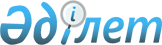 "2018 – 2020 жылдарға арналған республикалық бюджет туралы" Қазақстан Республикасы Заңының жобасы туралыҚазақстан Республикасы Үкіметінің 2017 жылғы 31 тамыздағы № 521 қаулысы
      Қазақстан Республикасының Үкіметі ҚАУЛЫ ЕТЕДІ:
      "2018 – 2020 жылдарға арналған республикалық бюджет туралы" Қазақстан Республикасы Заңының жобасы Қазақстан Республикасының Парламенті Мәжілісінің қарауына енгізілсін. ҚАЗАҚСТАН РЕСПУБЛИКАСЫНЫҢ ЗАҢЫ  2018 – 2020 жылдарға арналған республикалық бюджет туралы 
      1-бап. 2018 – 2020 жылдарға арналған республикалық бюджет тиісінше 1, 2 және 3-қосымшаларға сәйкес, оның ішінде 2018 жылға мынадай көлемдерде бекiтiлсiн:
      1) кiрiстер – 8 449 915 213 мың теңге, оның iшiнде:
      салықтық түсiмдер бойынша – 5 396 067 257 мың теңге;
      салықтық емес түсiмдер бойынша – 126 736 258 мың теңге;
      негiзгi капиталды сатудан түсетiн түсiмдер бойынша – 5 620 000 мың теңге;
      трансферттер түсiмдерi бойынша – 2 921 491 698 мың теңге;
      2) шығындар – 8 949 593 367 мың теңге;
      3) таза бюджеттiк кредиттеу –  90 951 337 мың теңге, оның iшiнде:
      бюджеттiк кредиттер – 219 322 779 мың теңге;
      бюджеттiк кредиттердi өтеу – 128 371 442 мың теңге;
      4) қаржы активтерiмен жасалатын операциялар бойынша сальдо – 48 937 188 мың теңге, оның iшiнде:
      қаржы активтерiн сатып алу – 48 937 188 мың теңге;
      5) бюджет тапшылығы – - 639 566 679 мың теңге немесе елдiң iшкi жалпы өнiмінің 1,1 пайызы;
      6) бюджет тапшылығын қаржыландыру – 639 566 679 мың теңге.
      2-бап. 2018 жылға арналған республикалық бюджетте Ресей Федерациясының "Байқоңыр" кешенін пайдаланғаны үшін 39 100 000 мың теңге сомасында және әскери полигондарды пайдаланғаны үшін 6 813 260 мың теңге сомасында жалдау ақыларының түсiмдері көзделсiн.
      3-бап. Қазақстан Республикасының Ұлттық қорына жiберiлетiн 2018 жылға арналған бюджетке түсетiн түсiмдердiң көлемдерi 4-қосымшаға сәйкес бекiтiлсiн.
      4-бап. Тиiстi бюджеттiң кiрiсiне мыналар есептелетiн болып белгiленсiн:
      1) Бiрыңғай бюджеттiк сыныптаудың бюджет түсімдері сыныптамасының "Пайдалы қазбаларды өндіруге салынатын салық" коды бойынша – жер қойнауын пайдаланушылардың роялти бойынша берешегі, сондай-ақ салық режимі тұрақтылығының кепілдіктері сақталатын жер қойнауын пайдалануға арналған келісімшарттар бойынша роялти;
      2) Бiрыңғай бюджеттiк сыныптаудың бюджет түсімдері сыныптамасының "Әлеуметтiк салық" коды бойынша – бұрын Зейнетақы қорына, Зейнетақы төлеу жөнiндегi мемлекеттiк орталыққа, Мiндеттi медициналық сақтандыру қорына, Мемлекеттiк әлеуметтiк сақтандыру қорына, Жұмыспен қамтуға жәрдемдесу қорына аударылып келген жарналар бойынша берешек, сондай-ақ бұрын автомобиль жолдарын пайдаланушылардың Жол қорына түсiп келген аударымдары.
      Бұл ретте салық режимі тұрақтылығының кепілдіктері сақталатын жер қойнауын пайдалануға арналған келісімшарттар бойынша қызметті жүзеге асыратын салық төлеушілер жоғарыда көрсетілген аударымдарды немесе әлеуметтік салықты "Міндетті әлеуметтік сақтандыру туралы" және "Міндетті әлеуметтік медициналық сақтандыру туралы" Қазақстан Республикасының заңдарына сәйкес есептелген Мемлекеттік әлеуметтік сақтандыру қорына, Міндетті әлеуметтік медициналық сақтандыру қорына аударымдардың сомасына азайтады.
      5-бап. 2018 жылға арналған республикалық бюджетте облыстық бюджеттерден және Астана мен Алматы қалаларының бюджеттерінен республикалық бюджетке бюджеттiк алып қоюлардың көлемдерi
252 771 250 мың теңге сомасында көзделсiн, оның iшiнде:
      Атырау облысынан – 98 079 854 мың теңге;
      Маңғыстау облысынан – 31 316 423 мың теңге;
      Алматы қаласынан – 102 907 355 мың теңге;
      Астана қаласынан – 20 467 618 мың теңге.
      6-бап. 2018 жылға арналған республикалық бюджетте: 
      49 046 555 мың теңге – "Қазақстан Республикасының кейбір заңнамалық актілеріне әлеуметтік қамсыздандыру мәселелері бойынша өзгерістер мен толықтырулар енгізу туралы" 2017 жылғы 20 маусымдағы Қазақстан Республикасының  Заңына сәйкес жұмыс берушінің міндетті зейнетақы жарналарын енгізу мерзімінің 2018 жылдан 2020 жылға ауысуына;
      19 673 893 мың теңге – "Қазақстан Республикасының кейбір заңнамалық актілеріне денсаулық сақтау мәселелері бойынша өзгерістер мен толықтырулар енгізу туралы" 2017 жылғы 30 маусымдағы Қазақстан Республикасының Заңына сәйкес міндетті әлеуметтік медициналық сақтандыруға жұмыс берушілердің аударымдары бойынша мөлшерлемелердің азаюына байланысты облыстық бюджеттерден, Астана және Алматы қалаларының бюджеттерінен трансферттердің түсімдері көзделсін.
      Облыстық бюджеттерден, Астана және Алматы қалаларының бюджеттерінен аталған трансферттер сомаларының республикалық бюджетке түсімі Қазақстан Республикасы Үкіметінің шешімі негізінде айқындалады.
      7-бап. 2018 жылға арналған республикалық бюджетте Қазақстан Республикасының Ұлттық қорынан кепiлдендірiлген трансферт мөлшерi 2 600 000 000 мың теңге сомасында көзделсiн.
      8-бап. 2018 жылғы 1 қаңтардан бастап:
      1) жалақының ең төмен мөлшерi – 28 284 теңге;
      2) мемлекеттік базалық зейнетақы төлемінің ең төмен мөлшері – 15 274 теңге;
      3) зейнетақының ең төмен мөлшерi – 33 745 теңге;
      4) жәрдемақыларды және өзге де әлеуметтiк төлемдердi есептеу, сондай-ақ Қазақстан Республикасының заңнамасына сәйкес айыппұл санкцияларын, салықтарды және басқа да төлемдердi қолдану үшiн айлық есептiк көрсеткiш – 2 405 теңге;
      5) базалық әлеуметтiк төлемдердiң мөлшерлерiн есептеу үшiн ең төмен күнкөрiс деңгейiнiң шамасы 28 284 теңге болып белгiленсiн.
      9-бап. Жасына байланысты зейнетақы төлемдері мен еңбек сіңірген жылдары үшін зейнетақы төлемдеріне жұмсалатын қаражат олардың мөлшерін 2018 жылғы 1 қаңтардан бастап сегіз пайызға көтеру ескеріле отырып көзделді деп белгіленсін.
      10-бап. 2018 жылғы 1 қаңтарға дейін бірге тұратын төрт және одан көп кәмелетке толмаған балалары, сондай-ақ білім беретін ұйымдарда күндізгі оқу нысанында оқитын балалары бар көп балалы отбасыларға олар оқу орнын бітіретін уақытқа дейін (бірақ жиырма үш жасқа толғанға дейін) тағайындалған арнаулы мемлекеттік жәрдемақыларды ай сайын 4,16 айлық есептік көрсеткіш мөлшерінде төлеуге шығыстар көзделсін.
      11-бап. 2018 жылғы 1 қаңтардан бастап әскери қызметшілерге (мерзiмдi қызметтегі әскери қызметшілерден басқа) және арнаулы мемлекеттік және құқық қорғау органдарының, мемлекеттік фельдъегерлік қызметтің қызметкерлеріне тұрғынжайды күтіп-ұстауға және коммуналдық қызметтерге ақы төлеуге ақшалай өтемақының айлық мөлшерi 3 739 теңге сомасында белгiленсiн.
      12-бап. 2018 жылға арналған республикалық бюджетте республикалық бюджеттен облыстық бюджеттерге берiлетiн субвенциялар көлемдерi  1 573 345 504 мың теңге сомасында көзделсiн, оның iшiнде:
      Ақмола облысына – 104 043 009 мың теңге;
      Ақтөбе облысына – 56 275 267 мың теңге;
      Алматы облысына – 156 003 745 мың теңге;
      Шығыс Қазақстан облысына – 163 157 610 мың теңге;
      Жамбыл облысына – 158 021 243 мың теңге;
      Батыс Қазақстан облысына – 50 857 832 мың теңге;
      Қарағанды облысына – 103 899 796 мың теңге;
      Қызылорда облысына – 137 143 159 мың теңге;
      Қостанай облысына – 108 989 956 мың теңге;
      Павлодар облысына – 46 829 053  мың теңге;
      Солтүстiк Қазақстан облысына – 95 748 762 мың теңге;
      Оңтүстiк Қазақстан облысына – 392 376 072 мың теңге.
      13-бап. Облыстық бюджеттерге, Астана және Алматы қалаларының бюджеттерiне:
      1) ішкі істер органдары қызметкерлерінің сыныптық біліктілігі үшін үстемеақы мөлшерлерін ұлғайтуға;
      2) ішкі істер органдары қызметкерлерінің лауазымдық жалақысын көтеруге;
      3) инвестициялық салымдар кезінде агроөнеркәсіптік кешен субъектісі шеккен шығыстардың бір бөлігін өтеуге;
      4) агроөнеркәсіптік кешен субъектілерін қаржылық сауықтыру жөніндегі бағыт шеңберінде кредиттік және лизингтік міндеттемелер бойынша пайыздық мөлшерлемені субсидиялауға;
      5) ауыл шаруашылығы жануарларын, техниканы және технологиялық жабдықты сатып алуға кредит беру, сондай-ақ лизинг кезінде сыйақы мөлшерлемелерін субсидиялауға;
      6) агроөнеркәсіптік кешен саласындағы дайындаушы ұйымдарға есептелген қосылған құн салығы шегінде бюджетке төленген қосылған құн салығының сомасын субсидиялауға;
      7) мемлекеттік атаулы әлеуметтік көмек төлеуге;
      8) халықты жұмыспен қамту орталықтарына әлеуметтік жұмыс жөніндегі консультанттар мен ассистенттерді ендіруге;
      9) арнаулы әлеуметтік қызметтер көрсету стандарттарын енгізуге;
      10) үкіметтік емес ұйымдарда мемлекеттік әлеуметтік тапсырысты орналастыруға;
      11) Қазақстан Республикасында мүгедектердің құқықтарын қамтамасыз ету және өмір сүру сапасын жақсарту жөніндегі 2012 – 2018 жылдарға арналған іс-шаралар жоспарын іске асыруға;
      12) кохлеарлық импланттарға сөйлеу процессорларын ауыстыру және теңшеу жөніндегі көрсетілетін қызметтерге;
      13) мүгедектерді жұмысқа орналастыру үшін арнайы жұмыс орындарын құруға жұмыс берушінің шығындарын субсидиялауға;
      14) орта білім беру ұйымдарын жан басына шаққандағы қаржыландыруды сынақтан өткізуге;
      15) тілдік курстар бойынша тағылымдамадан өткен мұғалімдерге қосымша ақы төлеуге;
      16) оқу кезеңінде негізгі қызметкерді алмастырғаны үшін мұғалімдерге қосымша ақы төлеуге;
      17) медициналық ұйымның сот шешімі негізінде жүзеге асырылатын жыныстық құмарлықты төмендетуге арналған іс-шараларды жүргізуіне;
      18) вакциналарды және басқа да иммундық-биологиялық препараттарды сатып алуға;
      19) саламатты өмір салтын насихаттауға;
      20) ЖИТС-ке қарсы күрес және алдын алу бойынша іс-шараларды іске асыруға;
      21) көлiк инфрақұрылымының басым жобаларын қаржыландыруға 2018 жылға арналған ағымдағы нысаналы трансферттерді бөлу Қазақстан Республикасы Үкіметінің шешімі негізінде айқындалады.
      Облыстық бюджеттерге, Астана және Алматы қалаларының бюджеттеріне осы баптың бірінші бөлігінің 11), 12), 15) және 16) тармақшаларында көрсетілген, 2018 жылға арналған ағымдағы нысаналы трансферттерді пайдалану тәртібі Қазақстан Республикасы Үкіметінің шешімі негізінде айқындалады.
      14-бап. Облыстық бюджеттерге, Астана және Алматы қалаларының бюджеттеріне облыс орталықтарында, Астана, Алматы, Түркістан, Семей қалаларында және моноқалаларда кәсіпкерлікті дамытуға жәрдемдесуге 2018 жылға кредиттер сомаларын бөлу Қазақстан Республикасы Үкіметінің шешімі негізінде айқындалады.
      15-бап. Нәтижелі жұмыспен қамтуды және жаппай кәсіпкерлікті дамытуға арналған қаражатты бөлу және (немесе) оны пайдалану тәртiбi Қазақстан Республикасы Үкiметiнiң шешiмi негiзiнде айқындалады.
      16-бап. "Қарағандышахтатарату" жауапкершілігі шектеулі серіктестігіне берілген, таратылған шахталардың жұмыскерлеріне келтірілген залалды өтеуге берілетін қаражатты бөлу және (немесе) оны пайдалану тәртібі Қазақстан Республикасы Үкіметінің шешімі негізінде айқындалады.
      17-бап. Қазақстан Республикасы Үкiметiнiң 2018 жылға арналған резервi 117 488 907 мың теңге сомасында бекiтiлсiн.
      18-бап. Қазақстан Республикасы Қорғаныс және аэроғарыш өнеркәсібі министрлігінің 2018 жылға арналған шығындарының құрамында мемлекеттiк материалдық резервті қалыптастыруға және сақтауға республикалық бюджет кірістерінде жаңарту тәртібінде шығарылған материалдық құндылықтарды өткізуден түскен 5 620 000 мың теңге сомасындағы қаражатты көрсете отырып, 11 704 001 мың теңге сомасында қаражат көзделгені ескерілсін.
      19-бап. Қазақстан Республикасы Инвестициялар және даму министрлігінің 2018 жылға арналған шығындарының құрамында мемлекеттік мүлікті сенімгерлік басқару шарты бойынша міндеттемелерді орындауға "ҚазАвтоЖол" ұлттық компаниясы" акционерлік қоғамына аудару үшін 18 920 687 мың теңге сомасында қаражат көзделгені ескерілсін.
      20-бап. 2018 жылға арналған республикалық бюджетте мемлекет кепiлдiк берген қарыздарды өтеу және оларға қызмет көрсету үшiн 598 771 мың теңге көзделсiн.
      21-бап. 2018 жылы Қазақстан Республикасының мемлекеттік кепiлдiктерiн беру лимитi 1 500 000 000 мың теңге мөлшерiнде белгiленсiн.
      22-бап. 2018 жылғы 31 желтоқсанға үкiметтiк борыш лимитi 11 800 000 000 мың теңге мөлшерiнде белгiленсiн.
      23-бап. 2018 жылға мемлекеттiң кепiлгерлiк беру лимитi 35 200 000 мың теңге мөлшерiнде белгiленсiн.
      24-бап. 2018 жылға Қазақстан Республикасы Үкiметiнiң мемлекеттік-жекешелік әріптестік жобалары бойынша мемлекеттік міндеттемелерінің, оның ішінде мемлекеттік концессиялық мiндеттемелерінің лимитi 1 691 979 057 мың теңге мөлшерінде белгіленсін.
      25-бап. 2018 жылға арналған республикалық бюджеттi атқару процесiнде секвестрлеуге жатпайтын республикалық бюджеттiк бағдарламалардың (кіші бағдарламалардың) тiзбесi 5-қосымшаға сәйкес бекiтiлсiн.
      2018 жылға арналған жергiлiктi бюджеттердi атқару процесiнде 6-қосымшаға сәйкес жергiлiктi бюджеттiк бағдарламалар секвестрлеуге жатпайды деп белгiленсiн.
      26-бап. Осы Заң 2018 жылғы 1 қаңтардан бастап қолданысқа енгiзiледi. 2018 жылға арналған республикалық бюджет 2019 жылға арналған республикалық бюджет 2020 жылға арналған республикалық бюджет Қазақстан Республикасының Ұлттық қорына жіберілетін 2018 жылға арналған бюджет түсімдерінің көлемі 2018 жылға арналған республикалық бюджетті атқару процесінде секвестрлеуге жатпайтын республикалық бюджеттік бағдарламалардың (кіші бағдарламалардың) тізбесі 2018 жылға арналған жергілікті бюджеттерді атқару процесінде секвестрлеуге жатпайтын жергілікті бюджеттік бағдарламалардың тізбесі
					© 2012. Қазақстан Республикасы Әділет министрлігінің «Қазақстан Республикасының Заңнама және құқықтық ақпарат институты» ШЖҚ РМК
				
      Қазақстан Республикасының
Премьер-Министрі

Б. Сағынтаев
Жоба
      Қазақстан Республикасының
Президенті
"2018 - 2020 жылдарға арналған
республикалық бюджет туралы"
жылғы "    "
Қазақстан Республикасының
№ Заңына
1-ҚОСЫМША
Санаты
Санаты
Санаты
Санаты
Атауы
Cомасы, мың теңге
Сыныбы
Сыныбы
Сыныбы
Атауы
Cомасы, мың теңге
Iшкi сыныбы
Iшкi сыныбы
Iшкi сыныбы
Атауы
Cомасы, мың теңге
I. Кірістер
8 449 915 213
1
Салықтық түсімдер
5 396 067 257
1
1
Табыс салығы
1 818 595 800
1
Корпоративтік табыс салығы
1 818 595 800
5
5
Тауарларға, жұмыстарға және қызметтерге салынатын iшкi салықтар
2 504 929 938
1
Қосылған құн салығы
2 147 825 242
2
Акциздер
99 191 541
3
Табиғи және басқа да ресурстарды пайдаланғаны үшiн түсетiн түсiмдер
240 591 521
4
Кәсiпкерлiк және кәсiби қызметтi жүргiзгенi үшiн алынатын алымдар
4 516 090
5
Ойын бизнесіне салық
12 805 544
6
6
Халықаралық сауда мен сыртқы операцияларға салынатын салықтар
1 050 916 588
1
Кеден төлемдерi
1 022 842 783
2
Халықаралық сауда мен операцияларға салынатын басқа да салықтар
28 073 805
8
8
Заңдық маңызы бар әрекеттерді жасағаны және (немесе) оған уәкілеттігі бар мемлекеттік органдар немесе лауазымды адамдар құжаттар бергені үшін алынатын міндетті төлемдер
21 624 931
1
Мемлекеттік баж
21 624 931
2
Салықтық емес түсiмдер
126 736 258
1
1
Мемлекеттік меншіктен түсетін кірістер
96 098 491
1
Мемлекеттік кәсіпорындардың таза кірісі бөлігінің түсімдері
8 606 709
3
Мемлекет меншігіндегі акциялардың мемлекеттік пакеттеріне дивидендтер
26 871 487
4
Мемлекет меншігінде тұрған, заңды тұлғалардағы қатысу үлесіне кірістер
1 937 716
5
Мемлекет меншігіндегі мүлікті жалға беруден түсетін кірістер
47 289 405
6
Бюджет қаражатын банк шоттарына орналастырғаны үшін сыйақылар
700 000
7
Мемлекеттік бюджеттен берілген кредиттер бойынша сыйақылар
2 531 186
9
Мемлекет меншігінен түсетін басқа да кірістер
8 161 988
2
2
Мемлекеттік бюджеттен қаржыландырылатын мемлекеттік мекемелердің тауарларды (жұмыстарды, қызметтерді) өткізуінен түсетін түсімдер
2 693 080
1
Мемлекеттік бюджеттен қаржыландырылатын мемлекеттік мекемелердің тауарларды (жұмыстарды, қызметтерді) өткізуінен түсетін түсімдер
2 693 080
3
3
Мемлекеттік бюджеттен қаржыландырылатын мемлекеттік мекемелер ұйымдастыратын мемлекеттік сатып алуды өткізуден түсетін ақша түсімдері
265 270
Санаты
Санаты
Санаты
Санаты
Санаты
Атауы
Cомасы, мың теңге
Сыныбы
Сыныбы
Сыныбы
Сыныбы
Атауы
Cомасы, мың теңге
Iшкi сыныбы
Iшкi сыныбы
Iшкi сыныбы
Атауы
Cомасы, мың теңге
1
Мемлекеттік бюджеттен қаржыландырылатын мемлекеттік мекемелер ұйымдастыратын мемлекеттік сатып алуды өткізуден түсетін ақша түсімдері
265 270
4
Мемлекеттік бюджеттен қаржыландырылатын, сондай-ақ Қазақстан Республикасы Ұлттық Банкінің бюджетінен (шығыстар сметасынан) қамтылатын және қаржыландырылатын мемлекеттік мекемелер салатын айыппұлдар, өсімпұлдар, санкциялар, өндіріп алулар
4 525 304
1
Мұнай секторы ұйымдарынан түсетін түсімдерді қоспағанда, мемлекеттік бюджеттен қаржыландырылатын, сондай-ақ Қазақстан Республикасы Ұлттық Банкінің бюджетінен (шығыстар сметасынан) қамтылатын және қаржыландырылатын мемлекеттік мекемелер салатын айыппұлдар, өсімпұлдар, санкциялар, өндіріп алулар
4 525 304
5
Гранттар
812 752
2
Қаржылық көмек
812 752
6
Басқа да салықтық емес түсiмдер
22 341 361
1
Басқа да салықтық емес түсiмдер
22 341 361
3
Негізгі капиталды сатудан түсетін түсімдер
5 620 000
2
Мемлекеттік материалдық резервтен тауарлар сату
5 620 000
1
Мемлекеттік материалдық резервтен тауарлар сату
5 620 000
4
Трансферттердің түсімдері
2 921 491 698
1
Төмен тұрған мемлекеттiк басқару органдарынан трансферттер
321 491 698
1
Облыстық бюджеттерден, Астана және Алматы қалаларының бюджеттерінен трансферттер
321 491 698
4
Ұлттық қордан трансферттер
2 600 000 000
1
Республикалық бюджетке Ұлттық қордан трансферттер
2 600 000 000
Функционалдық топ
Функционалдық топ
Функционалдық топ
Функционалдық топ
Функционалдық топ
Атауы
Cомасы, мың теңге
Әкімші
Әкімші
Әкімші
Әкімші
Атауы
Cомасы, мың теңге
Бағдарлама
Бағдарлама
Атауы
Cомасы, мың теңге
II. Шығындар
8 949 593 367
1
Жалпы сипаттағы мемлекеттiк қызметтер 
384 590 607
101
Қазақстан Республикасы Президентінің Әкімшілігі
7 059 363
001
Мемлекет басшысының қызметін қамтамасыз ету жөніндегі қызметтер
4 901 292
002
Мемлекеттің ішкі және сыртқы саясатының стратегиялық аспектілерін болжамды-талдамалық қамтамасыз ету жөніндегі қызметтер
211 733
003
Мұрағат қорының, баспа басылымдарының сақталуын қамтамасыз ету және оларды арнайы пайдалану жөніндегі қызметтер
496 425
008
Қазақстан Республикасының Тұңғыш Президенті – Елбасы кітапханасының қызметін қамтамасыз ету жөніндегі қызметтер
931 806
009
Қазақстан халқы Ассамблеясының қызметін қамтамасыз ету жөніндегі қызметтер
502 382
011
Қазақстан Республикасында әйелдердің құқықтары мен мүмкіндіктерін кеңейту
15 725
104
Қазақстан Республикасы Премьер-Министрiнiң Кеңсесi
2 175 569
001
Қазақстан Республикасы Премьер-Министрінің қызметін қамтамасыз ету жөніндегі қызметтер
2 088 089
002
Мемлекеттік органдарда және мекемелерде ақпаратты қорғау қамтамасыз ету және ұйымдастыру жөніндегі қызметтер
87 480
106
Адам құқықтары жөніндегі ұлттық орталық
82 620
001
Адамның және азаматтың құқықтары мен бостандықтарының сақталуын қадағалау жөніндегі қызметтер
82 620
107
Қазақстан Республикасы Жоғары Сот Кеңесінің Аппараты
128 478
001
Қазақстан Республикасы Жоғары Сот Кеңесінің қызметін қамтамасыз ету жөнінде көрсетілетін қызметтер
128 478
201
Қазақстан Республикасы Iшкi iстер министрлiгi
70 282 836
001
Қоғамдық тәртіпті қорғау және қоғамдық қауіпсіздікті қамтамасыз ету, қылмыстық-атқару жүйесі, табиғи және техногендік сипаттағы төтенше жағдайлардың алдын алу және оларды жою саласындағы мемлекеттік саясатты айқындау және оның іске асырылуын ұйымдастыру жөніндегі қызметтер
70 282 836
204
Қазақстан Республикасы Сыртқы iстер министрлiгi
70 112 972
001
Сыртқы саяси қызметті үйлестіру жөніндегі қызметтер
47 739 297
003
Қазақстан Республикасының мемлекеттік шекарасын делимитациялау және демаркациялау
209 954
005
Шетелдік іссапарлар
2 995 806
008
Шетелдегі дипломатиялық өкілдіктердің арнайы, инженерлік-техникалық және нақты қорғалуын қамтамасыз ету
92 063
013
Халықаралық ұйымдарда, Тәуелсіз Мемлекеттер Достастығының жарғылық және басқа органдарында Қазақстан Республикасының мүдделерін білдіру
391 456
017
Қазақстан Республикасының халықаралық ұйымдарға, өзге де халықаралық және басқа органдарға қатысуы
15 583 576
019
Ақпараттық-имидждік саясаттың іске асырылуын қамтамасыз ету
3 044 822
020
Орталық Азия елдерінде гендермен байланысты тұрақты даму мақсаттарының ұлттандыруына жәрдем көрсету
55 998
217
Қазақстан Республикасы Қаржы министрлiгi
75 203 327
Функционалдық топ
Функционалдық топ
Функционалдық топ
Функционалдық топ
Функционалдық топ
Атауы
Cомасы, мың теңге
Әкімші
Әкімші
Әкімші
Әкімші
Атауы
Cомасы, мың теңге
Бағдарлама
Бағдарлама
Атауы
Cомасы, мың теңге
001
Бюджеттік жоспарлау, мемлекеттік бюджеттің атқарылуын және орындалуын қамтамасыз ету және экономикалық және қаржылық қылмыстар мен құқық бұзушылықтарға қарсы іс-қимыл жөніндегі қызметтер
66 543 916
002
Халықаралық қаржы ұйымдары қаржыландыратын инвестициялық жобалардың аудитiн жүзеге асыру
25 000
019
Жеңілдікті тұрғын үй кредиттері бойынша бағамдық айырманы төлеу
9 466
067
Саяси партияларды қаржыландыру
6 161 347
072
Салық әкімшілігі жүйесін реформалау
1 271 852
094
Мемлекеттік активтерді басқару
1 191 746
225
Қазақстан Республикасы Білім және ғылым министрлігі
31 102 894
130
Ғылыми және (немесе) ғылыми-техникалық қызмет субъектілерін базалық қаржыландыру
4 591 705
217
Ғылымды дамыту
26 511 189
241
Қазақстан Республикасы Энергетика министрлігі
4 663 891
001
Энергетика, атом энергиясы, мұнай-газ және мұнай-химия өнеркәсібі және қоршаған ортаны қорғау саласындағы қызметті үйлестіру жөніндегі қызметтер
4 663 891
242
Қазақстан Республикасы Инвестициялар және даму министрлігі
28 233 932
001
Стандарттау, метрология, өнеркәсіп, инвестициялар тарту, геология, индустриялық саясатты қалыптастыру, инфрақұрылымды және бәсекелестік нарықты, көлік және коммуникацияны, құрылыс, тұрғын үй-коммуналдық шаруашылығын дамыту саласында мемлекеттік саясатты қалыптастыру және іске асыру
10 001 567
222
Тұрғын үй құрылыс жинақ салымдары бойынша сыйлықақылар төлеу
17 871 700
232
Халықаралық ұйымдармен бірлесіп жүзеге асырылатын жобаларды зерттеулердің іске асырылуын қамтамасыз ету
360 665
243
Қазақстан Республикасы Ұлттық экономика министрлігі
24 324 995
001
Экономика, сауда саясатын, тұтынушылардың құқықтарын қорғау саласындағы саясатты қалыптастыру және дамыту, табиғи монополиялар субъектілерінің және статистика қызметі саласындағы қызметті peттеу, бәсекелестікті қорғауды қамтамасыз ету, өңірлік даму және кәсіпкерлікті дамыту саласындағы қызметті үйлестіру жөніндегі көрсетілетін қызметтер
17 357 232
006
Халықаралық ұйымдармен бірлесіп жүзеге асырылатын жобаларды зерттеулердің іске асырылуын қамтамасыз ету
705 870
007
Өңірлердің бәсекеге қабілеттілігін арттыру және мемлекеттік басқаруды жетілдіру
89 100
057
Қазақстанның Экономикалық ынтымақтастық және даму ұйымымен ынтымақтастығы шеңберінде Қазақстанның Экономикалық ынтымақтастық және даму ұйымының бастамалары мен құралдарына қатысуы
366 608
073
Әріптестік туралы негіздемелік келісімдер шеңберінде халықаралық қаржы ұйымдарымен бірлесіп жүзеге асырылатын Қазақстан Республикасының орнықты дамуына және өсуіне жәрдемдесу жөніндегі жобалардың іске асырылуын қамтамасыз ету
2 650 989
081
Статистикалық ақпаратты ұсынуды қамтамасыз ету
2 051 796
096
Қазақстан Республикасы мен Экономикалық ынтымақтастық және даму ұйымының арасындағы ынтымақтастық шеңберінде Қазақстан Республикасының әлеуметтік-экономикалық жағдайына зерттеулер жүргізу
1 103 400
246
Қазақстан Республикасы Дін істері және азаматтық қоғам министрлігі
1 775 102
Функционалдық топ
Функционалдық топ
Функционалдық топ
Функционалдық топ
Функционалдық топ
Атауы
Cомасы, мың теңге
Әкімші
Әкімші
Әкімші
Әкімші
Атауы
Cомасы, мың теңге
Бағдарлама
Бағдарлама
Атауы
Cомасы, мың теңге
001
Дін істері және азаматтық қоғам саласындағы мемлекеттік саясатты қалыптастыру
1 066 842
002
Діни қызмет саласындағы мемлекеттік саясатты іске асыру
708 260
247
Қазақстан Республикасы Қорғаныс және аэроғарыш өнеркәсібі министрлігі
3 077 747
001
Қорғаныс, аэроғарыш өнеркәсібі және электрондық өнеркәсіп, ақпараттандыру және байланыс саласындағы ақпараттық қауіпсіздік (киберқауіпсіздік), жұмылдыру даярлығы және жұмылдыру саласындағы мемлекеттік саясатты қалыптастыру және іске асыру, мемлекеттік материалдық резервті қалыптастыру және дамыту, бірыңғай әскери-техникалық саясатты және әскери-техникалық ынтымақтастықты жүргізуге қатысу, қорғаныстық тапсырысты қалыптастыру, орналастыру және орындау саласындағы басшылық
2 814 025
002
Авариялар мен апаттар кезінде шұғыл шақыру ақпараттық жүйесін құру
263 722
406
Республикалық бюджеттiң атқарылуын бақылау жөнiндегi есеп комитетi
1 345 247
001
Республикалық бюджеттің атқарылуын бақылауды қамтамасыз ету жөніндегі қызметтер
1 216 316
007
Мемлекеттік аудит және қаржылық бақылау жүйесін жетілдіру
128 931
623
Қазақстан Республикасы Мемлекеттік қызмет істері және сыбайлас жемқорлыққа қарсы іс-қимыл агенттігі
6 267 516
001
Мемлекеттік қызмет саласындағы бірыңғай мемлекеттiк саясатты қалыптастыру мен іске асыру
5 393 438
008
Мемлекеттік қызмет саласындағы өңірлік хабты институционалдық қолдау және мемлекеттік аппаратты кәсібилендіру тетіктерін жетілдіру, мемлекеттік қызмет көрсету сапасын қамтамасыз ету және сыбайлас жемқорлықтың алдын алу
625 604
012
Республиканың мемлекеттiк қызмет кадрларын тестілеу жөніндегі қызметтер
248 474
637
Қазақстан Республикасы Конституциялық Кеңесінің Аппараты
389 028
001
Қазақстан Республикасы Конституциясының республика аумағында жоғары тұруын қамтамасыз ету
389 028
690
Қазақстан Республикасы Орталық сайлау комиссиясы
1 466 153
001
Сайлау өткізуді ұйымдастыру
713 757
002
Сайлау өткізу
752 396
693
Материалдық-техникалық қамтамасыз ету басқармасы
13 508 839
001
Қазақстан Республикасы Парламентінің қызметін қамтамасыз ету жөніндегі қызметтер
13 508 839
694
Қазақстан Республикасы Президентiнiң Іс Басқармасы
43 390 098
001
Мемлекет басшысының, Премьер-Министрдің және мемлекеттік органдардың басқа да лауазымды адамдарының қызметін қамтамасыз ету жөніндегі қызметтер
43 390 098
2
Қорғаныс
517 146 672
201
Қазақстан Республикасы Iшкi iстер министрлiгi
43 821 784
060
Табиғи және техногендік сипаттағы төтенше жағдайлардың алдын алу және жою саласындағы қызметті ұйымдастыру
43 821 784
208
Қазақстан Республикасы Қорғаныс министрлiгi
473 324 888
001
Қорғанысты және Қазақстан Республикасының Қарулы Күштерін ұйымдастыру саласындағы мемлекеттік саясатты айқындау және іске асыру жөніндегі қызметтер
2 399 475
Функционалдық топ
Функционалдық топ
Функционалдық топ
Функционалдық топ
Функционалдық топ
Атауы
Cомасы, мың теңге
Әкімші
Әкімші
Әкімші
Әкімші
Атауы
Cомасы, мың теңге
Бағдарлама
Бағдарлама
Атауы
Cомасы, мың теңге
047
Қазақстан Республикасы Қарулы Күштерінің жауынгерлік, жұмылдыру дайындығын қамтамасыз ету
470 925 413
3
Қоғамдық тәртіп, қауіпсіздік, құқықтық, сот, қылмыстық-атқару қызметі
536 335 110
104
Қазақстан Республикасы Премьер-Министрiнiң Кеңсесi
961 756
003
Мемлекеттік мекемелерді фельдъегерлік байланыспен қамтамасыз ету жөніндегі қызметтер
961 756
201
Қазақстан Республикасы Iшкi iстер министрлiгi
176 330 059
015
Халықты жеке басты куәландыратын құжаттармен, жүргізуші  куәліктерімен, көлік құралдарын мемлекеттік тіркеу үшін құжаттармен, нөмірлік белгілермен қамтамасыз ету
12 229 797
076
Қоғамдық тәртіпті сақтау және қоғамдық қауіпсіздікті қамтамасыз ету
117 921 352
077
Қылмыстық-атқару жүйесінің қызметін ұйымдастыру
32 930 472
078
Ішкі істер органдарының жедел-іздестіру қызметтерін жүзеге асыру
13 248 438
217
Қазақстан Республикасы Қаржы министрлiгi
6 269 855
096
Жедел - іздестіру қызметін және сотқа дейінгі тергеп-тексеруді жүзеге асыру
6 269 855
221
Қазақстан Республикасы Әдiлет министрлiгi
42 498 418
001
Мемлекет қызметін құқықтық қамтамасыз ету
11 946 381
005
Адвокаттардың заңгерлік көмек көрсетуі
1 813 004
006
Нормативтік құқықтық актілердің, халықаралық шарттардың жобаларына, заң жобаларының тұжырымдамаларына ғылыми сараптама
76 360
009
Құқықтық насихат
643 693
047
Мемлекет мүдделерін білдіру және қорғау, сот немесе төрелік талқылаулар перспективаларын бағалау және жер қойнауын пайдалануға келісімшарттар және инвестициялық шарттар жобаларына заңгерлік сараптама
14 632 643
050
Қазақстанда құқық қорғау тетіктерін жетілдіру және  БҰҰ  әмбебап кезеңдік шолу ұсынымдарын тиімді іске асыру
27 249
055
Қазақстан Республикасы Заңнама институтының қызметін қамтамасыз ету
339 725
059
Сот төрелігінің секторын институционалды түрде нығайту жобасын іске асыру
7 381 078
065
Сот сараптамалары бойынша қызметтер
5 638 285
410
Қазақстан Республикасы Ұлттық қауiпсiздiк комитетi
210 478 891
001
Ұлттық қауіпсіздікті қамтамасыз ету
208 239 843
002
Ұлттық қауіпсіздік жүйесін дамыту бағдарламасы
2 239 048
411
Қазақстан Республикасы "Сырбар" Сыртқы барлау қызметі
9 893 568
001
Сыртқы барлауды қамтамасыз ету
9 893 568
501
Қазақстан Республикасы Жоғарғы Соты
34 919 257
001
Сот органдарының азаматтардың және ұйымдардың құқықтарын, бостандықтары мен заңды мүдделерін сотта қорғауды қамтамасыз етуі
34 919 257
502
Қазақстан Республикасы Бас прокуратурасы
22 827 348
001
Қазақстан Республикасында заңдардың және заңға тәуелді актілердің дәлме-дәл және бірізді қолданылуына жоғары қадағалауды жүзеге асыру
22 721 803
015
Құқықтық статистикалық ақпаратпен қамтамасыз етудің жедел жүйесін құру
105 545
623
Қазақстан Республикасы Мемлекеттік қызмет істері және сыбайлас жемқорлыққа қарсы іс-қимыл агенттігі
12 452 405
Функционалдық топ
Функционалдық топ
Функционалдық топ
Функционалдық топ
Функционалдық топ
Атауы
Cомасы, мың теңге
Әкімші
Әкімші
Әкімші
Әкімші
Атауы
Cомасы, мың теңге
Бағдарлама
Бағдарлама
Атауы
Cомасы, мың теңге
014
Сыбайлас жемқорлыққа қарсы іс-қимыл жөніндегі бірыңғай мемлекеттік саясатты қалыптастыру және іске асыру
12 452 405
681
Қазақстан Республикасы Мемлекеттік күзет қызметі
19 703 553
001
Күзетілетін адамдар мен объектілердің қауіпсіздігін қамтамасыз ету
19 703 553
4
Бiлiм беру
375 323 081
104
Қазақстан Республикасы Премьер-Министрiнiң Кеңсесi
611 069
009
"Назарбаев Университеті" ДБҰ-ға нысаналы салым
611 069
201
Қазақстан Республикасы Iшкi iстер министрлiгi
10 612 785
079
Қазақстан Республикасы Ішкі істер министрлігінің кадрларын оқыту, біліктілігін арттыру және қайта даярлау
10 612 785
208
Қазақстан Республикасы Қорғаныс министрлiгi
11 535 483
005
Мамандандырылған білім беру ұйымдарында жалпы білім беру
1 200 611
011
Жоғары және жоғары оқу орнынан кейінгі кәсіптік білімі бар мамандар даярлау
9 679 200
017
Техникалық және кәсіптік, орта білімнен кейінгі білім беру ұйымдарында мамандар даярлау
655 672
221
Қазақстан Республикасы Әдiлет министрлiгi
39 813
060
Сот-сараптама кадрларының біліктілігін арттыру және оларды қайта даярлау
39 813
225
Қазақстан Республикасы Білім және ғылым министрлігі
302 038 980
001
Білім беру және ғылым саласындағы мемлекеттік саясатты қалыптастыру және іске асыру
4 760 107
060
"Назарбаев Зияткерлік мектептері" ДБҰ-ға нысаналы салым
17 652 570
092
"Назарбаев Университеті" ДБҰ-ға нысаналы салым
4 525 051
098
Мектепке дейінгі тәрбие мен білім беруге қолжетімділікті қамтамасыз ету
150 675
099
Сапалы мектеп біліміне қолжетімділікті қамтамасыз ету
83 983 854
203
Техникалық және кәсіптік білімі бар кадрлармен қамтамасыз ету
4 661 471
204
Жоғары және жоғары оқу орнынан кейінгі білімі бар кадрлармен қамтамасыз ету
162 526 261
221
Мектепке дейінгі мемлекеттік білім беру ұйымдары кадрларының біліктілігін арттыру және қайта даярлау
328 551
222
Мемлекеттік орта білім беру ұйымдары кадрларының біліктілігін арттыру және қайта даярлау
6 863 050
223
Техникалық және кәсіптік білім беру мемлекеттік ұйымдары кадрларының біліктілігін арттыру және қайта даярлау
226 600
224
Мемлекеттік жоғары және жоғары оқу орнынан кейінгі білім беру ұйымдары кадрларының біліктілігін арттыру және қайта даярлау
540 781
226
Өнімді инновацияларды ынталандыру
11 857 724
227
Орта білім беруді жаңғырту
3 962 285
226
Қазақстан Республикасы Денсаулық сақтау министрлігі
29 591 230
003
Техникалық және кәсіптік, орта білімнен кейінгі білім беру ұйымдарында мамандар даярлау және білім алушыларға әлеуметтік қолдау көрсету
511 866
005
Денсаулық сақтау ұйымдары кадрларының біліктілігін арттыру және оларды қайта даярлау
1 474 092
006
Жоғары және жоғары оқу орнынан кейінгі білімі бар мамандарды даярлау және білім алушыларға әлеуметтік қолдау көрсету
27 605 272
240
Қазақстан Республикасы Мәдениет және спорт министрлігі
16 755 362
Функционалдық топ
Функционалдық топ
Функционалдық топ
Функционалдық топ
Функционалдық топ
Атауы
Cомасы, мың теңге
Әкімші
Әкімші
Әкімші
Әкімші
Атауы
Cомасы, мың теңге
Бағдарлама
Бағдарлама
Атауы
Cомасы, мың теңге
005
Мәдениеттегі және өнердегі дарынды балаларды оқыту және тәрбиелеу
1 373 857
006
Мәдениет пен өнер саласындағы техникалық, кәсіптік, орта білімнен кейінгі білім беру ұйымдарында мамандар даярлау және білім алушыларға әлеуметтік қолдау көрсету
1 355 282
007
Мәдениет пен өнер саласында кадрлардың біліктілігін арттыру және оларды қайта даярлау
6 444
038
Спорттағы дарынды балаларды оқыту және тәрбиелеу
4 087 665
040
Спорт саласында кадрлардың біліктілігін арттыру және оларды қайта даярлау
7 012
041
Мәдениет пен өнер саласында кадрлар даярлау
9 925 102
242
Қазақстан Республикасы Инвестициялар және даму министрлігі
150 000
236
Тұрғын үй шаруашылығы саласындағы мамандардың біліктілігін арттыру
150 000
243
Қазақстан Республикасы Ұлттық экономика министрлігі
153 376
017
Кәсіпкерлік саласындағы кадрлардың біліктілігін арттыру және оларды қайта даярлау
153 376
247
Қазақстан Республикасы Қорғаныс және аэроғарыш өнеркәсібі министрлігі
29 993
005
Ғарыш саласында кадрлардың біліктілігін арттыру және оларды қайта даярлау
29 993
501
Қазақстан Республикасы Жоғарғы Соты
425 668
017
Сот кадрларына жоғары оқу орнынан кейінгі білім беруді ұйымдастыру, қайта даярлау және біліктілігін арттыру
425 668
502
Қазақстан Республикасы Бас прокуратурасы
1 448 119
018
Құқық қорғау органдары қызметкерлерінің кәсіби деңгейін жоғарылату және жоғары білімнен кейінгі білім беру
1 448 119
623
Қазақстан Республикасы Мемлекеттік қызмет істері және сыбайлас жемқорлыққа қарсы іс-қимыл агенттігі
1 754 303
002
Мемлекеттік қызметшілердің біліктілігін арттыру
338 701
013
Мемлекеттік қызметшілерді даярлау, қайта даярлау және олардың біліктілігін арттыру бойынша көрсетілетін қызметтер
1 415 602
694
Қазақстан Республикасы Президентiнiң Іс Басқармасы
176 900
011
Медицина ұйымдары кадрларының біліктілігін арттыру және қайта даярлау
176 900
5
Денсаулық сақтау
1 063 640 821
201
Қазақстан Республикасы Iшкi iстер министрлiгi
5 172 781
014
Әскери қызметшілерді, құқық қорғау органдарының қызметкерлерін және олардың отбасы мүшелерін емдеу және төтенше жағдай кезінде зардап шеккендерге медициналық көмек көрсету жөніндегі қызметтер
5 172 781
208
Қазақстан Республикасы Қорғаныс министрлiгi
5 419 777
008
Қарулы Күштерді медициналық қамтамасыз ету
5 419 777
225
Қазақстан Республикасы Білім және ғылым министрлігі
543 314
019
Балаларды сауықтыру, оңалту және олардың демалысын ұйымдастыру
543 314
226
Қазақстан Республикасы Денсаулық сақтау министрлігі
1 038 969 108
001
Денсаулық сақтау саласындағы мемлекеттік саясатты қалыптастыру
16 396 471
013
Денсаулық сақтау және халықтың санитариялық-эпидемиологиялық салауаттылығы саласындағы қолданбалы ғылыми зерттеулер
1 635 090
024
"Назарбаев Университеті" ДБҰ-ға нысаналы салым
6 169 954
Функционалдық топ
Функционалдық топ
Функционалдық топ
Функционалдық топ
Функционалдық топ
Атауы
Cомасы, мың теңге
Әкімші
Әкімші
Әкімші
Әкімші
Атауы
Cомасы, мың теңге
Бағдарлама
Бағдарлама
Атауы
Cомасы, мың теңге
053
Арнайы медициналық резервті сақтауды қамтамасыз ету және десаулық сақтау инфрақұрылымды дамыту
9 891 769
061
Әлеуметтік медициналық сақтандыру: қолжетімділікті, сапаны, экономикалық тиімділікті және қаржылық қорғауды жақсарту
5 109 680
066
Міндетті әлеуметтік медициналық сақтандыру шеңберінде медициналық көмек көрсету және оны сүйемелдеу
475 199
067
Тегін медициналық көмектің кепілдік берілген көлемін  қамтамасыз ету
954 853 957
070
Қоғамдық денсаулықты сақтау
44 436 988
694
Қазақстан Республикасы Президентiнiң Іс Басқармасы
13 535 841
028
Қазақстан Республикасы Президенті Іс Басқармасы медициналық ұйымдарының қызметін қамтамасыз ету
13 535 841
6
Әлеуметтiк көмек және әлеуметтiк қамсыздандыру
2 616 074 533
212
Қазақстан Республикасы Ауыл шаруашылығы министрлiгi
1 200 000
266
Нәтижелі жұмыспен қамту және жаппай кәсіпкерлік жөніндегі іс-шараларды іске асыру
1 200 000
213
Қазақстан Республикасы Еңбек және халықты әлеуметтiк қорғау министрлiгi
2 614 874 533
001
Еңбек, халықты жұмыспен қамту, әлеуметтік қорғау және көші-қон саласындағы мемлекеттік саясатты қалыптастыру
4 003 747
027
Азаматтардың жекелеген санаттарын әлеуметтік қамсыздандыру және олардың төлемдерін жүргізу
2 574 578 073
034
Еңбекті қорғау саласындағы қолданбалы ғылыми зерттеулер
99 088
056
Әлеуметтік-еңбек саласын ақпараттық-талдамалық қамтамасыз ету жөнінде көрсетілетін қызметтер, жұмыспен қамту саясатын жаңғырту
1 120 200
058
Республикалық деңгейде халықты әлеуметтік қорғау және көмек көрсету, сондай-ақ әлеуметтік қорғау жүйесін жетілдіру және инфрақұрылымды дамыту
10 591 448
062
Облыстық бюджеттерге, Астана және Алматы қалаларының бюджеттеріне  мүгедектерді жұмысқа орналастыру үшін арнайы жұмыс орындарын құруға жұмыс берушінің шығындарын субсидиялауға берілетін ағымдағы нысаналы трансферттер
110 000
064
Халықты әлеуметтік қорғау  жүйесінің орнықты дамуы: әлеуметтік интеграция және инклюзия бойынша бағдарламаларды ілгерілету
341 975
065
Мемлекеттік әлеуметтік көрсетілетін қызметтер шеңберінде әлеуметтік жұмыстың тиімді жүйесін дамыту үшін техникалық қолдау
113 824
066
Қазақстан Республикасының орнықты дамуына және өсуіне жәрдемдесу шеңберінде бағдарламалық жобаларды іске асыру
12 652 571
068
Нәтижелі жұмыспен қамту және жаппай кәсіпкерлікті дамыту бағдарламасын іске асыру
11 263 607
7
Тұрғын үй-коммуналдық шаруашылық
168 545 319
241
Қазақстан Республикасы Энергетика министрлігі
5 801 142
043
Облыстық бюджеттерге, Астана және Алматы қалаларының бюджеттеріне "Нұрлы жер" тұрғын үй құрылысы бағдарламасы шеңберінде инженерлік-коммуникациялық инфрақұрылымды жобалауға, дамытуға және (немесе) жайластыруға берілетін нысаналы даму трансферттері
5 801 142
242
Қазақстан Республикасы Инвестициялар және даму министрлігі
162 744 177
227
Қарағанды облысының бюджетіне бұзылу аумағынан тұрғындарды көшіру үшін тұрғын-үй және жатақхана құрылысына нысаналы даму трансферттері
3 715 101
Функционалдық топ
Функционалдық топ
Функционалдық топ
Функционалдық топ
Функционалдық топ
Атауы
Cомасы, мың теңге
Әкімші
Әкімші
Әкімші
Әкімші
Атауы
Cомасы, мың теңге
Бағдарлама
Бағдарлама
Атауы
Cомасы, мың теңге
228
"Нұрлы жер" тұрғын үй құрылысы бағдарламасы шеңберінде іс-шараларды іске асыру
95 384 610
229
Өңірлерді дамытудың 2020 жылға дейінгі бағдарламасы шеңберінде тұрғын үй-коммуналдық шаруашылық саласындағы іс-шараларды іске асыру
63 644 466
8
Мәдениет, спорт, туризм және ақпараттық кеңістiк
117 383 491
225
Қазақстан Республикасы Білім және ғылым министрлігі
1 777 135
219
Ғылыми-тарихи құндылықтарға, ғылыми-техникалық және ғылыми-педагогикалық ақпаратқа қолжетімділікті қамтамасыз ету
1 777 135
240
Қазақстан Республикасы Мәдениет және спорт министрлігі
62 360 255
001
Мәдениет, спорт және туристік қызмет саласындағы мемлекеттік саясатты қалыптастыру
1 302 591
017
Ішкі саяси тұрақтылықты  қамтамасыз ету және қазақстандық патриотизмді нығайту
24 905
021
Мемлекеттік тілді және Қазақстан халқының басқа да тілдерін дамыту
429 345
022
Қолданбалы ғылыми зерттеулер
416 878
033
Мәдениет және өнер саласындағы бәсекелестікті жоғарылату, қазақстандық мәдени мұраны сақтау, зерделеу мен насихаттау және мұрағат ісінің іске асырылу тиімділігін арттыру
33 625 808
035
Бұқаралық спортты және спорттың ұлттық түрлерін дамытуды қолдау
332 329
036
Жоғары жетістіктер спортын дамыту
25 153 949
043
Ұлттық туристік өнімді қалыптастыру мен оны халықаралық және ішкі нарықта ілгерілету
1 074 450
245
Қазақстан Республикасы Ақпарат және коммуникациялар министрлігі
48 838 647
003
Мемлекеттік ақпараттық саясатты жүргізу
47 166 917
005
"Ұлттық ақпараттық кеңістікке автоматтандырылған мониторинг" ақпараттық жүйесін құру
1 671 730
246
Қазақстан Республикасы Дін істері және азаматтық қоғам министрлігі
1 120 431
003
Азаматтық қоғам институттары мен мемлекеттің өзара қарым-қатынасын нығайтуды қамтамасыз ету
994 556
005
Жастар саясаты жөніндегі қызметті жүзеге асыру
125 875
694
Қазақстан Республикасы Президентiнiң Іс Басқармасы
3 287 023
006
Мемлекеттік ақпараттық саясатты жүргізу
478 922
015
Щучинск–Бурабай курорттық аймағының инфрақұрылымын дамыту
2 635 434
029
Щучинск –Бурабай курорттық аймағының туристік имиджін қалыптастыру
172 667
9
Отын-энергетика кешенi және жер қойнауын пайдалану
62 384 320
225
Қазақстан Республикасы Білім және ғылым министрлігі
400 147
024
Сейсмологиялық ақпарат мониторингі
400 147
241
Қазақстан Республикасы Энергетика министрлігі
52 866 741
003
Облыстық бюджеттерге, Астана және Алматы қалаларының бюджеттеріне газ тасымалдау жүйесін дамытуға берілетін нысаналы даму трансферттері
10 557 974
009
"Қарағандыкөмір" бұрынғы өндірістік бірлестігінің шахталары және көмір тіліктері қызметінің салдарын жою
1 503 650
036
Атомдық және энергетикалық жобаларды дамыту
2 923 095
041
Жылу-электр энергетикасын дамыту
37 882 022
242
Қазақстан Республикасы Инвестициялар және даму министрлігі
9 117 432
Функционалдық топ
Функционалдық топ
Функционалдық топ
Функционалдық топ
Функционалдық топ
Атауы
Cомасы, мың теңге
Әкімші
Әкімші
Әкімші
Әкімші
Атауы
Cомасы, мың теңге
Бағдарлама
Бағдарлама
Атауы
Cомасы, мың теңге
056
Экономика салаларында энергия тиімділігін арттыруды қамтамасыз ету
382 525
089
Жер қойнауын ұтымды және кешенді пайдалануды және Қазақстан Республикасы аумағының геологиялық зерттелуін арттыру
8 734 907
10
Ауыл, су, орман, балық шаруашылығы, ерекше қорғалатын табиғи аумақтар, қоршаған ортаны және жануарлар дүниесін қорғау, жер қатынастары
182 376 091
212
Қазақстан Республикасы Ауыл шаруашылығы министрлiгi
170 607 864
001
Ауыл шаруашылығы, табиғатты пайдалану және жер ресурстарын пайдалану саласындағы жоспарлау, реттеу, басқару
11 993 806
249
Мал шаруашылығын дамыту үшін  және мал шаруашылығы өнiмiн өндіруге, өткізуге  жағдай жасау
21 995 311
250
Қаржылық көрсетілетін қызметтердің қолжетімділігін арттыру
68 149 133
254
Су ресурстарын тиімді басқару
25 521 891
255
Өсімдік шаруашылығы өнiмiн өндіруді, өткізуді дамыту үшін жағдай жасау
6 760 688
256
Орман ресурстары мен жануарлар әлемін сақтау мен дамытуды басқару, қамтамасыз ету
18 748 315
259
Жер ресурстары туралы ақпаратқа қол жетімділікті арттыру
9 295 209
261
Су бөлу жөнінде уағдаластыққа сәйкес трансшекаралық өзендердің ағындысын шекаралас елдерден келуін қамтамсыз ету
165 637
265
Ауыл шаруашылығы өнiмiн өңдеуді дамыту үшін жағдай жасау
1 456 796
267
Білімнің және ғылыми зерттеулердің қолжетімділігін арттыру
4 624 217
268
Ирригациялық және дренаждық жүйелерді жетілдіру
1 896 861
241
Қазақстан Республикасы Энергетика министрлігі
11 023 885
037
Қоршаған ортаның сапасын тұрақтандыру және жақсарту
5 125 991
038
Парниктік газдар шығарындыларын қысқарту
139 972
039
Гидрометеорологиялық және экологиялық мониторингті дамыту
5 757 922
694
Қазақстан Республикасы Президентiнiң Іс Басқармасы
744 342
007
Ормандар мен жануарлар дүниесін күзету, қорғау, өсімін молайту
744 342
11
Өнеркәсіп, сәулет, қала құрылысы және құрылыс қызметі
11 736 659
241
Қазақстан Республикасы Энергетика министрлігі
133 200
040
Мұнай-газ химиясы өнеркәсібін және жер қойнауын пайдалануға арналған келісімшарттардағы жергілікті қамтуды дамыту
133 200
242
Қазақстан Республикасы Инвестициялар және даму министрлігі
11 237 920
057
Өнеркәсіп саласындағы технологиялық сипаттағы қолданбалы ғылыми зерттеулер
4 720 939
090
Өнеркәсіп салаларының дамуына жәрдемдесу және өнеркәсіптік қауіпсіздікті қамтамасыз ету
4 145 004
225
Сәулет, қала құрылысы және құрылыс қызметін жетілдіру іс-шараларды іске асыру
2 371 977
247
Қазақстан Республикасы Қорғаныс және аэроғарыш өнеркәсібі министрлігі
365 539
006
Ақпаратты сақтауды қамтамасыз ету
365 539
12
Көлiк және коммуникация
548 670 206
Функционалдық топ
Функционалдық топ
Функционалдық топ
Функционалдық топ
Функционалдық топ
Атауы
Cомасы, мың теңге
Әкімші
Әкімші
Әкімші
Әкімші
Атауы
Cомасы, мың теңге
Бағдарлама
Бағдарлама
Атауы
Cомасы, мың теңге
242
Қазақстан Республикасы Инвестициялар және даму министрлігі
481 768 485
003
Республикалық деңгейде автомобиль жолдарын дамыту
250 456 623
013
Жүйелі ішкі авиатасымалдарды субсидиялау
1 477 431
015
Әлеуметтік маңызы бар облысаралық қатынастар бойынша теміржол жолаушылар тасымалдарын субсидиялау
26 600 000
016
Астана қаласының бюджетіне "Жаңа көлік жүйесі" жобасын іске асыру үшін заңды тұлғалардың жарғылық капиталын ұлғайтуға берілетін нысаналы даму трансферттері
9 060 000
091
Ортақ пайдаланымдағы автомобиль жолдарын жөндеу және олардың сапасын жақсартуға бағытталған күтіп-ұстау бойынша жұмыстарды ұйымдастыру
151 738 149
092
Су көлігін және су инфрақұрылымын ұстау, дамыту
7 472 047
093
Азаматтық авиацияны және әуе көлігін дамыту
4 000 000
212
Әлеуметтік маңызды қатынастар бойынша жолаушылар тасымалдаушының және вагондар (контейнерлер) операторының вагондарды сатып алуын несиелеуде немесе қаржы лизингінде сыйақы мөлшерлемелерін субсидиялау
3 004 128
213
Қалалық рельстік көліктің дамуын қамтамасыз ету
9 039 420
233
Мемлекеттік мүлікті сенімгерлік басқару шарты бойынша міндеттемелерін орындау
18 920 687
245
Қазақстан Республикасы Ақпарат және коммуникациялар министрлігі
59 573 251
001
Байланыс, ақпараттандыру және ақпарат саласында мемлекеттік саясатты қалыптастыру және іске асыру
1 909 252
002
"Электрондық үкіметті", инфокоммуникациялық инфрақұрылымды және ақпараттық қауіпсіздікті дамыту
57 663 999
247
Қазақстан Республикасы Қорғаныс және аэроғарыш өнеркәсібі министрлігі
7 328 470
008
Ғарыш қызметі саласындағы қолданбалы ғылыми зерттеулер
395 000
010
Ғарыштық инфрақұрылымның сақталуын қамтамасыз ету және пайдалануды кеңейту
6 933 470
13
Басқалар
191 777 261
204
Қазақстан Республикасы Сыртқы iстер министрлiгi
1 469 956
006
Өкілдік шығындар
1 469 956
217
Қазақстан Республикасы Қаржы министрлiгi
137 488 907
010
Қазақстан Республикасы Үкіметінің  резерві
117 488 907
099
"Астана" халықаралық қаржы орталығының әкімшілігі" АҚ-ға нысаналы аударым
20 000 000
242
Қазақстан Республикасы Инвестициялар және даму министрлігі
9 309 398
061
Техникалық реттеу және метрология саласындағы көрсетілетін қызметтер
2 174 459
204
Инвестициялар тарту үшін жағдай жасау
5 849 757
205
Қазақстан Республикасының инновациялық дамуын қамтамасыз ету
1 285 182
243
Қазақстан Республикасы Ұлттық экономика министрлігі
25 916 533
062
Бюджеттік инвестициялық жобалардың техникалық-экономикалық негіздемелерін және мемлекеттік-жекешелік әріптестік жобалардың,  оның ішінде концессиялық жобалардың конкурстық құжаттамаларын әзірлеу немесе түзету, сондай-ақ қажетті сараптамаларын жүргізу, мемлекеттік-жекешелік әріптестік жобаларды, оның ішінде концессиялық жобаларды консультациялық сүйемелдеу
645 000
065
"Астана ЭКСПО-2017" ұлттық компаниясы" АҚ-ға нысаналы аударым
13 509 654
Функционалдық топ
Функционалдық топ
Функционалдық топ
Функционалдық топ
Функционалдық топ
Атауы
Cомасы, мың теңге
Әкімші
Әкімші
Әкімші
Әкімші
Атауы
Cомасы, мың теңге
Бағдарлама
Бағдарлама
Атауы
Cомасы, мың теңге
082
Өңірлерді дамытудың 2020 жылға дейінгі бағдарламасы шеңберінде моноқалаларда және өңірлерде іс-шараларды іске асыру
3 128 902
087
"Бизнестің жол картасы-2020" бизнесті қолдау мен дамытудың бірыңғай бағдарламасы шеңберінде іс-шараларды іске асыру
8 632 977
247
Қазақстан Республикасы Қорғаныс және аэроғарыш өнеркәсібі министрлігі
11 759 869
012
Жұмылдыру дайындығы, жұмылдыру және мемлекеттік материалдық резервті қалыптастыру іс-шараларын іске асыру
11 759 869
623
Қазақстан Республикасы Мемлекеттік қызмет істері және сыбайлас жемқорлыққа қарсы іс-қимыл агенттігі
1 337 296
003
Астана қаласының бюджетіне мемлекеттік әкімшілік қызметшілердің еңбекақысын жаңа жүйе бойынша арттыруға берілетін ағымдағы нысаналы трансферттер
1 337 296
694
Қазақстан Республикасы Президентiнiң Іс Басқармасы
4 495 302
008
Қазақстан Республикасы Президенті Іс Басқармасының объектілерін салу және реконструкциялау
4 495 302
14
Борышқа  қызмет көрсету
600 263 692
217
Қазақстан Республикасы Қаржы министрлiгi
600 263 692
013
Үкіметтік борышқа қызмет көрсету
600 263 692
15
Трансферттер
1 573 345 504
217
Қазақстан Республикасы Қаржы министрлiгi
1 573 345 504
400
Облыстық бюджеттерге субвенциялар
1 573 345 504
Функционалдық топ
Функционалдық топ
Функционалдық топ
Функционалдық топ
Функционалдық топ
Атауы
Cомасы, мың теңге
Әкімші
Әкімші
Әкімші
Әкімші
Атауы
Cомасы, мың теңге
Бағдарлама
Бағдарлама
Атауы
Cомасы, мың теңге
III. Таза бюджеттік кредит беру
90 951 337
Бюджеттік кредиттер
219 322 779
7
Тұрғын үй-коммуналдық шаруашылық
35 057 697
241
Қазақстан Республикасы Энергетика министрлігі
2 288 677
042
Облыстық бюджеттерге, Астана және Алматы қалаларының бюджеттерiне жылумен жабдықтау жүйелерін реконструкциялау және құрылыс үшін кредит беру
2 288 677
242
Қазақстан Республикасы Инвестициялар және даму министрлігі
32 769 020
224
Облыстық бюджеттерге, Астана және Алматы қалаларының бюджеттерiне жылу, сумен жабдықтау және су бұру жүйелерін реконструкция және құрылыс үшін кредит беру
32 769 020
10
Ауыл, су, орман, балық шаруашылығы, ерекше қорғалатын табиғи аумақтар, қоршаған ортаны және жануарлар дүниесін қорғау, жер қатынастары
104 466 311
212
Қазақстан Республикасы Ауыл шаруашылығы министрлiгi
90 805 169
262
Агроөнеркәсіптік кешен субъектілерін қолдау жөніндегі іс-шараларды жүргізу үшін "Аграрлық несие корпорациясы" АҚ-ға кредит беру
60 000 000
264
Облыстық бюджеттерге нәтижелі жұмыспен қамтуды және жаппай кәсіпкерлікті дамытуға кредит беру
30 805 169
243
Қазақстан Республикасы Ұлттық экономика министрлігі
13 661 142
034
Мамандарды әлеуметтік қолдау шараларын іске асыру үшін жергілікті атқарушы органдарға берілетін бюджеттік кредиттер
13 661 142
12
Көлiк және коммуникация
17 000 000
242
Қазақстан Республикасы Инвестициялар және даму министрлігі
17 000 000
219
"ҚДБ-лизинг" АҚ арқылы жолаушылар вагон паркін жаңартуын қаржыландыру үшін кейіннен "Қазақстан Даму Банкі" АҚ-ның кредиттеу "Бәйтерек" ұлттық басқарушы холдингі" АҚ кредиттеу
17 000 000
13
Басқалар
62 798 771
217
Қазақстан Республикасы Қаржы министрлiгi
598 771
011
Мемлекеттік кепілдіктер бойынша міндеттемелерді орындау
598 771
242
Қазақстан Республикасы Инвестициялар және даму министрлігі
59 000 000
217
Қазақстан Республикасын индустриялық-инновациялық дамытудың 2015 - 2019 жылдарға арналған мемлекеттік бағдарламасының жобаларын қаржыландыру үшін "Қазақстан Даму Банкі" АҚ кейіннен кредит беру жолымен, "Бәйтерек" ұлттық басқарушы холдингі" АҚ арқылы кредит беру
25 000 000
220
Ұлттық экономиканың бәсекеге қабілеттілігі мен орнықтылығын қамтамасыз ету үшін "Бәйтерек" ұлттық басқарушы холдингі" АҚ кредиттеу
10 000 000
231
Алдын ала және аралық тұрғын үй қарыздарын беру үшін "Қазақстанның Тұрғын үй құрылыс жинақ банкі" акционерлік қоғамына бюджеттік кредит беру
24 000 000
243
Қазақстан Республикасы Ұлттық экономика министрлігі
3 200 000
048
Облыстық бюджеттерге, Астана және Алматы қалаларының бюджеттерiне облыс орталықтарында, Астана, Алматы, Түркістан, Семей қалаларында және моноқалаларда кәсіпкерлікті дамытуға жәрдемдесуге кредит беру
3 200 000
Санаты
Санаты
Санаты
Санаты
Санаты
Атауы
Cомасы, мың теңге
Сыныбы
Сыныбы
Сыныбы
Сыныбы
Атауы
Cомасы, мың теңге
Iшкi сыныбы
Iшкi сыныбы
Iшкi сыныбы
Атауы
Cомасы, мың теңге
Бюджеттік кредиттерді өтеу
128 371 442
5
Бюджеттік кредиттерді өтеу
128 371 442
1
Бюджеттік кредиттерді өтеу
126 488 464
1
Мемлекеттік бюджеттен берілген бюджеттік кредиттерді өтеу
126 488 464
2
Төленген мемлекеттік кепілдіктер бойынша талаптарды қайтару
1 882 978
1
Төленген мемлекеттік кепілдіктер бойынша талаптарды заңды тұлғалардың қайтаруы
1 882 978
Функционалдық топ
Функционалдық топ
Функционалдық топ
Функционалдық топ
Функционалдық топ
Атауы
Cомасы, мың теңге
Әкімші
Әкімші
Әкімші
Әкімші
Атауы
Cомасы, мың теңге
Бағдарлама
Бағдарлама
Атауы
Cомасы, мың теңге
IV. Қаржы активтерімен жасалатын операциялар бойынша сальдо
48 937 188
Қаржы активтерін сатып алу
48 937 188
1
Жалпы сипаттағы мемлекеттiк қызметтер 
10 028 145
217
Қазақстан Республикасы Қаржы министрлiгi
10 028 145
006
Халықаралық қаржы ұйымдарының акцияларын сатып алу
10 028 145
10
Ауыл, су, орман, балық шаруашылығы, ерекше қорғалатын табиғи аумақтар, қоршаған ортаны және жануарлар дүниесін қорғау, жер қатынастары
12 830 929
212
Қазақстан Республикасы Ауыл шаруашылығы министрлiгi
12 830 929
241
"Қазсушар" шаруашылық жүргізу құқығындағы республикалық мемлекеттік кәсіпорнының жарғылық капиталын ұлғайту
9 950 929
258
Агроөнеркәсіптік кешенді дамытуды ынталандыру жөніндегі мемлекеттік саясатты іске асыру үшін "ҚазАгро" ұлттық басқарушы холдингі" АҚ жарғылық капиталын ұлғайту
2 880 000
11
Өнеркәсіп, сәулет, қала құрылысы және құрылыс қызметі
169 414
242
Қазақстан Республикасы Инвестициялар және даму министрлігі
169 414
237
Сынақ зертханасын жаңғырту үшін "Қазақ құрылыс және сәулет ғылыми-зерттеу және жобалау институты" АҚ жарғылық капиталын ұлғайту
169 414
12
Көлiк және коммуникация
9 056 700
245
Қазақстан Республикасы Ақпарат және коммуникациялар министрлігі
3 617 138
004
Цифрлық телерадиохабарды енгізу және дамыту үшін "Зерде" ұлттық инфокоммуникациялық холдингі" АҚ жарғылық капиталын ұлғайту
3 617 138
247
Қазақстан Республикасы Қорғаныс және аэроғарыш өнеркәсібі министрлігі
5 439 562
007
Нысаналы ғарыш жүйелерін, технологияларды құру және оларды пайдалану, сондай-ақ Құрастырма-сынақ кешенін салу үшін "Қазақстан Ғарыш Сапары" ұлттық компаниясы"  АҚ жарғылық капиталын ұлғайту
5 439 562
13
Басқалар
16 852 000
243
Қазақстан Республикасы Ұлттық экономика министрлігі
16 852 000
049
Ұлттық экономиканың бәсекеге қабілеттілігі мен орнықтылығын қамтамасыз ету үшін "Самұрық-Қазына" ұлттық әл-ауқат қоры" АҚ жарғылық капиталын ұлғайту
16 852 000
Санаты
Санаты
Санаты
Атауы
Cомасы, 
мың теңге
Сыныбы
Атауы
Cомасы, 
мың теңге
Iшкi сыныбы
Атауы
Cомасы, 
мың теңге
Қаржы активтерін сатудан түсетін түсімдер
0
6
Мемлекеттің қаржы активтерін сатудан түсетін түсімдер
0
1
Мемлекеттің қаржы активтерін сатудан түсетін түсімдер
0
1
Қаржы активтерін ел  ішінде  сатудан түсетін түсімдер
0
Атауы
Атауы
Cомасы, мың теңге
V. Бюджет тапшылығы
-639 566 679
VI. Бюджет тапшылығын қаржыландыру
639 566 679"2018 - 2020 жылдарға арналған
республикалық бюджет туралы"
жылғы "    "
Қазақстан Республикасының
№ Заңына
2-ҚОСЫМША
Санаты
Санаты
Санаты
Санаты
Атауы
Cомасы, мың теңге
Сыныбы
Сыныбы
Сыныбы
Атауы
Cомасы, мың теңге
Iшкi сыныбы
Iшкi сыныбы
Iшкi сыныбы
Атауы
Cомасы, мың теңге
I. Кірістер
9 069 281 563
1
Салықтық түсімдер
6 284 533 327
1
Табыс салығы
2 116 023 900
1
1
Корпоративтік табыс салығы
2 116 023 900
5
Тауарларға, жұмыстарға және қызметтерге салынатын iшкi салықтар
3 081 312 671
1
1
Қосылған құн салығы
2 712 185 380
2
2
Акциздер
113 902 186
3
3
Табиғи және басқа да ресурстарды пайдаланғаны үшiн түсетiн түсiмдер
237 037 390
4
4
Кәсiпкерлiк және кәсiби қызметтi жүргiзгенi үшiн алынатын алымдар
4 741 894
5
5
Ойын бизнесіне салық
13 445 821
6
Халықаралық сауда мен сыртқы операцияларға салынатын салықтар
1 064 639 106
1
1
Кеден төлемдерi
1 033 894 119
2
2
Халықаралық сауда мен операцияларға салынатын басқа да салықтар
30 744 987
8
Заңдық маңызы бар әрекеттерді жасағаны және (немесе)  оған уәкілеттігі бар мемлекеттік органдар немесе лауазымды адамдар құжаттар бергені үшін алынатын міндетті төлемдер
22 557 650
1
1
Мемлекеттік баж
22 557 650
2
Салықтық емес түсiмдер
115 497 242
1
Мемлекеттік меншіктен түсетін кірістер
83 569 425
1
Мемлекеттік кәсіпорындардың таза кірісі бөлігінің түсімдері
7 731 938
3
Мемлекет меншігіндегі акциялардың мемлекеттік пакеттеріне дивидендтер
15 260 280
4
Мемлекет меншігінде тұрған, заңды тұлғалардағы қатысу үлесіне кірістер
2 073 676
5
Мемлекет меншігіндегі мүлікті жалға беруден түсетін кірістер
47 348 813
6
Бюджет қаражатын банк шоттарына орналастырғаны үшін сыйақылар
700 000
7
Мемлекеттік бюджеттен берілген кредиттер бойынша сыйақылар
1 915 230
9
Мемлекет меншігінен түсетін басқа да кірістер
8 539 488
2
Мемлекеттік бюджеттен қаржыландырылатын  мемлекеттік мекемелердің тауарларды (жұмыстарды, қызметтерді) өткізуінен түсетін түсімдер
2 693 080
1
Мемлекеттік бюджеттен қаржыландырылатын  мемлекеттік мекемелердің тауарларды (жұмыстарды, қызметтерді) өткізуінен түсетін түсімдер
2 693 080
3
Мемлекеттік бюджеттен қаржыландырылатын  мемлекеттік мекемелер ұйымдастыратын мемлекеттік сатып алуды өткізуден түсетін ақша түсімдері
278 534
Санаты
Санаты
Санаты
Санаты
Санаты
Атауы
Cомасы, мың теңге
Сыныбы
Сыныбы
Сыныбы
Сыныбы
Атауы
Cомасы, мың теңге
Iшкi сыныбы
Iшкi сыныбы
Iшкi сыныбы
Iшкi сыныбы
Атауы
Cомасы, мың теңге
1
1
Мемлекеттік бюджеттен қаржыландырылатын мемлекеттік мекемелер ұйымдастыратын мемлекеттік сатып алуды өткізуден түсетін ақша түсімдері
278 534
4
4
Мемлекеттік бюджеттен қаржыландырылатын, сондай-ақ Қазақстан Республикасы Ұлттық Банкінің бюджетінен (шығыстар сметасынан) қамтылатын және қаржыландырылатын мемлекеттік мекемелер салатын айыппұлдар, өсімпұлдар, санкциялар, өндіріп алулар
4 751 665
1
1
Мұнай секторы ұйымдарынан түсетін түсімдерді қоспағанда, мемлекеттік бюджеттен қаржыландырылатын, сондай-ақ Қазақстан Республикасы Ұлттық Банкінің бюджетінен (шығыстар сметасынан) қамтылатын және қаржыландырылатын мемлекеттік мекемелер салатын айыппұлдар, өсімпұлдар, санкциялар, өндіріп алулар
4 751 665
5
5
Гранттар
982 859
2
2
Қаржылық көмек
982 859
6
6
Басқа да салықтық емес түсiмдер
23 221 679
1
1
Басқа да салықтық емес түсiмдер
23 221 679
3
Негізгі капиталды сатудан түсетін түсімдер
3 879 458
2
2
Мемлекеттік материалдық резервтен тауарлар сату
3 879 458
1
Мемлекеттік материалдық резервтен тауарлар сату
3 879 458
4
Трансферттердің түсімдері
2 665 371 536
1
1
Төмен тұрған мемлекеттiк басқару органдарынан трансферттер
365 371 536
1
Облыстық бюджеттерден, Астана және Алматы қалаларының бюджеттерінен трансферттер
365 371 536
4
4
Ұлттық қордан трансферттер
2 300 000 000
1
Республикалық бюджетке Ұлттық қордан трансферттер
2 300 000 000
Функционалдық топ
Функционалдық топ
Функционалдық топ
Функционалдық топ
Атауы
Cомасы, мың теңге
Әкімші
Әкімші
Әкімші
Атауы
Cомасы, мың теңге
Бағдарлама
Бағдарлама
Атауы
Cомасы, мың теңге
II. Шығындар
9 540 442 221
1
Жалпы сипаттағы мемлекеттiк қызметтер 
362 792 534
101
Қазақстан Республикасы Президентінің Әкімшілігі
6 744 633
001
Мемлекет басшысының қызметін қамтамасыз ету жөніндегі қызметтер
4 901 292
002
Мемлекеттің ішкі және сыртқы саясатының стратегиялық аспектілерін болжамды-талдамалық қамтамасыз ету жөніндегі қызметтер
192 990
003
Мұрағат қорының, баспа басылымдарының сақталуын қамтамасыз ету және оларды арнайы пайдалану жөніндегі қызметтер
270 705
008
Қазақстан Республикасының Тұңғыш Президенті – Елбасы кітапханасының қызметін қамтамасыз ету жөніндегі қызметтер
881 377
009
Қазақстан халқы Ассамблеясының қызметін қамтамасыз ету жөніндегі қызметтер
498 269
104
Қазақстан Республикасы Премьер-Министрiнiң Кеңсесi
2 175 794
001
Қазақстан Республикасы Премьер-Министрінің қызметін қамтамасыз ету жөніндегі қызметтер
2 088 314
002
Мемлекеттік органдарда және мекемелерде ақпаратты қорғау қамтамасыз ету және ұйымдастыру жөніндегі қызметтер
87 480
106
Адам құқықтары жөніндегі ұлттық орталық
82 620
001
Адамның және азаматтың құқықтары мен бостандықтарының сақталуын қадағалау жөніндегі қызметтер
82 620
107
Қазақстан Республикасы Жоғары Сот Кеңесінің Аппараты
128 478
001
Қазақстан Республикасы Жоғары Сот Кеңесінің қызметін қамтамасыз ету жөнінде көрсетілетін қызметтер
128 478
201
Қазақстан Республикасы Iшкi iстер министрлiгi
70 275 559
001
Қоғамдық тәртіпті қорғау және қоғамдық қауіпсіздікті қамтамасыз ету, қылмыстық-атқару жүйесі, табиғи және техногендік сипаттағы төтенше жағдайлардың алдын алу және оларды жою саласындағы мемлекеттік саясатты айқындау және оның іске асырылуын ұйымдастыру жөніндегі қызметтер
70 275 559
204
Қазақстан Республикасы Сыртқы iстер министрлiгi
69 141 381
001
Сыртқы саяси қызметті үйлестіру жөніндегі қызметтер
47 239 569
003
Қазақстан Республикасының мемлекеттік шекарасын делимитациялау және демаркациялау
209 234
005
Шетелдік іссапарлар
2 995 806
008
Шетелдегі дипломатиялық өкілдіктердің арнайы, инженерлік-техникалық және нақты қорғалуын қамтамасыз ету
92 064
013
Халықаралық ұйымдарда, Тәуелсіз Мемлекеттер Достастығының жарғылық және басқа органдарында Қазақстан Республикасының мүдделерін білдіру
391 456
017
Қазақстан Республикасының халықаралық ұйымдарға, өзге де халықаралық және басқа органдарға қатысуы
15 111 820
019
Ақпараттық-имидждік саясаттың іске асырылуын қамтамасыз ету
3 044 822
020
Орталық Азия елдерінде гендермен байланысты тұрақты даму мақсаттарының ұлттандыруына жәрдем көрсету
56 610
217
Қазақстан Республикасы Қаржы министрлiгi
72 150 200
001
Бюджеттік жоспарлау, мемлекеттік бюджеттің атқарылуын және орындалуын қамтамасыз ету және экономикалық және қаржылық қылмыстар мен құқық бұзушылықтарға қарсы іс-қимыл жөніндегі қызметтер
64 838 593
Функционалдық топ
Функционалдық топ
Функционалдық топ
Функционалдық топ
Атауы
Cомасы, мың теңге
Әкімші
Әкімші
Әкімші
Атауы
Cомасы, мың теңге
Бағдарлама
Бағдарлама
Атауы
Cомасы, мың теңге
002
Халықаралық қаржы ұйымдары қаржыландыратын инвестициялық жобалардың аудитiн жүзеге асыру
22 000
019
Жеңілдікті тұрғын үй кредиттері бойынша бағамдық айырманы төлеу
4 387
067
Саяси партияларды қаржыландыру
6 469 371
094
Мемлекеттік активтерді басқару
815 849
225
Қазақстан Республикасы Білім және ғылым министрлігі
32 541 450
130
Ғылыми және (немесе) ғылыми-техникалық қызмет субъектілерін базалық қаржыландыру
4 624 068
217
Ғылымды дамыту
27 917 382
241
Қазақстан Республикасы Энергетика министрлігі
4 423 783
001
Энергетика, атом энергиясы, мұнай-газ және мұнай-химия өнеркәсібі және қоршаған ортаны қорғау саласындағы қызметті үйлестіру жөніндегі қызметтер
4 423 783
242
Қазақстан Республикасы Инвестициялар және даму министрлігі
29 938 237
001
Стандарттау, метрология, өнеркәсіп, инвестициялар тарту, геология, индустриялық саясатты қалыптастыру, инфрақұрылымды және бәсекелестік нарықты, көлік және коммуникацияны, құрылыс, тұрғын үй-коммуналдық шаруашылығын дамыту саласында мемлекеттік саясатты қалыптастыру және іске асыру
9 752 257
222
Тұрғын үй құрылыс жинақ салымдары бойынша сыйлықақылар төлеу
20 185 980
243
Қазақстан Республикасы Ұлттық экономика министрлігі
21 490 975
001
Экономика, сауда саясатын, тұтынушылардың құқықтарын қорғау саласындағы саясатты қалыптастыру және дамыту, табиғи монополиялар субъектілерінің және статистика қызметі саласындағы қызметті peттеу, бәсекелестікті қорғауды қамтамасыз ету, өңірлік даму және кәсіпкерлікті дамыту саласындағы қызметті үйлестіру жөніндегі көрсетілетін қызметтер
15 381 983
007
Өңірлердің бәсекеге қабілеттілігін арттыру және мемлекеттік басқаруды жетілдіру
118 800
073
Әріптестік туралы негіздемелік келісімдер шеңберінде халықаралық қаржы ұйымдарымен бірлесіп жүзеге асырылатын Қазақстан Республикасының орнықты дамуына және өсуіне жәрдемдесу жөніндегі жобалардың іске асырылуын қамтамасыз ету
2 516 104
081
Статистикалық ақпаратты ұсынуды қамтамасыз ету
3 474 088
246
Қазақстан Республикасы Дін істері және азаматтық қоғам министрлігі
1 753 045
001
Дін істері және азаматтық қоғам саласындағы мемлекеттік саясатты қалыптастыру
1 066 842
002
Діни қызмет саласындағы мемлекеттік саясатты іске асыру
686 203
247
Қазақстан Республикасы Қорғаныс және аэроғарыш өнеркәсібі министрлігі
2 203 357
001
Қорғаныс, аэроғарыш өнеркәсібі және электрондық өнеркәсіп, ақпараттандыру және байланыс саласындағы ақпараттық қауіпсіздік (киберқауіпсіздік), жұмылдыру даярлығы және жұмылдыру саласындағы мемлекеттік саясатты қалыптастыру және іске асыру, мемлекеттік материалдық резервті қалыптастыру және дамыту, бірыңғай әскери-техникалық саясатты және әскери-техникалық ынтымақтастықты жүргізуге қатысу, қорғаныстық тапсырысты қалыптастыру, орналастыру және орындау саласындағы басшылық
1 987 075
002
Авариялар мен апаттар кезінде шұғыл шақыру ақпараттық жүйесін құру
216 282
Функционалдық топ
Функционалдық топ
Функционалдық топ
Функционалдық топ
Функционалдық топ
Атауы
Cомасы, мың теңге
Әкімші
Әкімші
Әкімші
Әкімші
Атауы
Cомасы, мың теңге
Бағдарлама
Бағдарлама
Бағдарлама
Атауы
Cомасы, мың теңге
406
Республикалық бюджеттiң атқарылуын бақылау жөнiндегi есеп комитетi 
1 344 207
001
001
Республикалық бюджеттің атқарылуын бақылауды қамтамасыз ету жөніндегі қызметтер
1 215 276
007
007
Мемлекеттік аудит және қаржылық бақылау жүйесін жетілдіру
128 931
623
Қазақстан Республикасы Мемлекеттік қызмет істері және сыбайлас жемқорлыққа қарсы іс-қимыл агенттігі
4 326 855
001
001
Мемлекеттік қызмет саласындағы бірыңғай мемлекеттiк саясатты қалыптастыру мен іске асыру
3 447 537
008
008
Мемлекеттік қызмет саласындағы өңірлік хабты институционалдық қолдау және мемлекеттік аппаратты кәсібилендіру тетіктерін жетілдіру, мемлекеттік қызмет көрсету сапасын қамтамасыз ету және сыбайлас жемқорлықтың алдын алу
630 844
012
012
Республиканың мемлекеттiк қызмет кадрларын тестілеу жөніндегі қызметтер
248 474
637
Қазақстан Республикасы Конституциялық Кеңесінің Аппараты
389 489
001
001
Қазақстан Республикасы Конституциясының республика аумағында жоғары тұруын қамтамасыз ету
389 489
690
Қазақстан Республикасы Орталық сайлау комиссиясы
1 399 866
001
001
Сайлау өткізуді ұйымдастыру
653 101
002
002
Сайлау өткізу
746 765
693
Материалдық-техникалық қамтамасыз ету басқармасы
12 848 280
001
001
Қазақстан Республикасы Парламентінің қызметін қамтамасыз ету жөніндегі қызметтер
12 848 280
694
Қазақстан Республикасы Президентiнiң Іс Басқармасы
29 434 325
001
001
Мемлекет басшысының, Премьер-Министрдің және мемлекеттік органдардың басқа да лауазымды адамдарының қызметін қамтамасыз ету жөніндегі қызметтер
29 434 325
2
Қорғаныс
602 126 668
201
Қазақстан Республикасы Iшкi iстер министрлiгi
41 389 128
060
Табиғи және техногендік сипаттағы төтенше жағдайлардың алдын алу және жою саласындағы қызметті ұйымдастыру
41 389 128
208
Қазақстан Республикасы Қорғаныс министрлiгi
560 737 540
001
Қорғанысты және Қазақстан Республикасының Қарулы Күштерін ұйымдастыру саласындағы мемлекеттік саясатты айқындау және іске асыру жөніндегі қызметтер
2 399 104
047
Қазақстан Республикасы Қарулы Күштерінің жауынгерлік, жұмылдыру дайындығын қамтамасыз ету
558 338 436
3
Қоғамдық тәртіп, қауіпсіздік, құқықтық, сот, қылмыстық-атқару қызметі
525 642 217
104
Қазақстан Республикасы Премьер-Министрiнiң Кеңсесi
884 305
003
Мемлекеттік мекемелерді фельдъегерлік байланыспен қамтамасыз ету жөніндегі қызметтер
884 305
201
Қазақстан Республикасы Iшкi iстер министрлiгi
171 106 419
015
Халықты жеке басты куәландыратын құжаттармен, жүргізуші  куәліктерімен, көлік құралдарын мемлекеттік тіркеу үшін құжаттармен, нөмірлік белгілермен қамтамасыз ету
12 229 797
076
Қоғамдық тәртіпті сақтау және қоғамдық қауіпсіздікті қамтамасыз ету
113 557 639
077
Қылмыстық-атқару жүйесінің қызметін ұйымдастыру
32 926 019
078
Ішкі істер органдарының жедел-іздестіру қызметтерін жүзеге асыру
12 392 964
Функционалдық топ
Функционалдық топ
Функционалдық топ
Функционалдық топ
Функционалдық топ
Атауы
Cомасы, мың теңге
Әкімші
Әкімші
Әкімші
Әкімші
Атауы
Cомасы, мың теңге
Бағдарлама
Бағдарлама
Атауы
Cомасы, мың теңге
217
217
Қазақстан Республикасы Қаржы министрлiгi
6 269 855
096
Жедел - іздестіру қызметін және сотқа дейінгі тергеп-тексеруді жүзеге асыру
6 269 855
221
221
Қазақстан Республикасы Әдiлет министрлiгi
35 132 722
001
Мемлекет қызметін құқықтық қамтамасыз ету
11 979 686
005
Адвокаттардың заңгерлік көмек көрсетуі
1 813 004
006
Нормативтік құқықтық актілердің, халықаралық шарттардың жобаларына, заң жобаларының тұжырымдамаларына ғылыми сараптама
76 360
009
Құқықтық насихат
643 693
047
Мемлекет мүдделерін білдіру және қорғау, сот немесе төрелік талқылаулар перспективаларын бағалау және жер қойнауын пайдалануға келісімшарттар және инвестициялық шарттар жобаларына заңгерлік сараптама
14 632 643
055
Қазақстан Республикасы Заңнама институтының қызметін қамтамасыз ету
340 493
065
Сот сараптамалары бойынша қызметтер
5 646 843
410
410
Қазақстан Республикасы Ұлттық қауiпсiздiк комитетi
212 490 095
001
Ұлттық қауіпсіздікті қамтамасыз ету
210 251 048
002
Ұлттық қауіпсіздік жүйесін дамыту бағдарламасы
2 239 047
411
411
Қазақстан Республикасы "Сырбар" Сыртқы барлау қызметі
9 888 710
001
Сыртқы барлауды қамтамасыз ету
9 888 710
501
501
Қазақстан Республикасы Жоғарғы Соты
35 066 809
001
Сот органдарының азаматтардың және ұйымдардың құқықтарын, бостандықтары мен заңды мүдделерін сотта қорғауды қамтамасыз етуі
35 066 809
502
502
Қазақстан Республикасы Бас прокуратурасы
22 530 542
001
Қазақстан Республикасында заңдардың және заңға тәуелді актілердің дәлме-дәл және бірізді қолданылуына жоғары қадағалауды жүзеге асыру
22 528 775
015
Құқықтық статистикалық ақпаратпен қамтамасыз етудің жедел жүйесін құру
1 767
623
623
Қазақстан Республикасы Мемлекеттік қызмет істері және сыбайлас жемқорлыққа қарсы іс-қимыл агенттігі
12 455 310
014
Сыбайлас жемқорлыққа қарсы іс-қимыл жөніндегі бірыңғай мемлекеттік саясатты қалыптастыру және іске асыру
12 455 310
681
681
Қазақстан Республикасы Мемлекеттік күзет қызметі
19 817 450
001
Күзетілетін адамдар мен объектілердің қауіпсіздігін қамтамасыз ету
19 817 450
4
Бiлiм беру
373 764 297
104
Қазақстан Республикасы Премьер-Министрiнiң Кеңсесi
611 182
009
"Назарбаев Университеті" ДБҰ-ға нысаналы салым
611 182
201
Қазақстан Республикасы Iшкi iстер министрлiгi
10 616 149
079
Қазақстан Республикасы Ішкі істер министрлігінің кадрларын оқыту, біліктілігін арттыру және қайта даярлау
10 616 149
208
Қазақстан Республикасы Қорғаныс министрлiгi
11 475 578
005
Мамандандырылған білім беру ұйымдарында жалпы білім беру
1 200 493
011
Жоғары және жоғары оқу орнынан кейінгі кәсіптік білімі бар мамандар даярлау
9 619 873
017
Техникалық және кәсіптік, орта білімнен кейінгі білім беру ұйымдарында мамандар даярлау
655 212
221
Қазақстан Республикасы Әдiлет министрлiгi
40 431
Функционалдық топ
Функционалдық топ
Функционалдық топ
Функционалдық топ
Атауы
Cомасы, мың теңге
Әкімші
Әкімші
Әкімші
Атауы
Cомасы, мың теңге
Бағдарлама
Бағдарлама
Атауы
Cомасы, мың теңге
060
Сот-сараптама кадрларының біліктілігін арттыру және оларды қайта даярлау
40 431
225
Қазақстан Республикасы Білім және ғылым министрлігі
302 381 669
001
Білім беру және ғылым саласындағы мемлекеттік саясатты қалыптастыру және іске асыру
4 900 890
060
"Назарбаев Зияткерлік мектептері" ДБҰ-ға нысаналы салым
17 425 094
092
"Назарбаев Университеті" ДБҰ-ға нысаналы салым
5 401 929
098
Мектепке дейінгі тәрбие мен білім беруге қолжетімділікті қамтамасыз ету
119 223
099
Сапалы мектеп біліміне қолжетімділікті қамтамасыз ету
74 503 670
203
Техникалық және кәсіптік білімі бар кадрлармен қамтамасыз ету
4 051 120
204
Жоғары және жоғары оқу орнынан кейінгі білімі бар кадрлармен қамтамасыз ету
172 787 637
221
Мектепке дейінгі мемлекеттік білім беру ұйымдары кадрларының біліктілігін арттыру және қайта даярлау
339 531
222
Мемлекеттік орта білім беру ұйымдары кадрларының біліктілігін арттыру және қайта даярлау
6 567 624
223
Техникалық және кәсіптік білім беру мемлекеттік ұйымдары кадрларының біліктілігін арттыру және қайта даярлау
233 959
224
Мемлекеттік жоғары және жоғары оқу орнынан кейінгі білім беру ұйымдары кадрларының біліктілігін арттыру және қайта даярлау
389 032
226
Өнімді инновацияларды ынталандыру
2 948 444
227
Орта білім беруді жаңғырту
12 713 516
226
Қазақстан Республикасы Денсаулық сақтау министрлігі
28 438 560
003
Техникалық және кәсіптік, орта білімнен кейінгі білім беру ұйымдарында мамандар даярлау және білім алушыларға әлеуметтік қолдау көрсету
516 241
005
Денсаулық сақтау ұйымдары кадрларының біліктілігін арттыру және оларды қайта даярлау
1 343 251
006
Жоғары және жоғары оқу орнынан кейінгі білімі бар мамандарды даярлау және білім алушыларға әлеуметтік қолдау көрсету
26 579 068
240
Қазақстан Республикасы Мәдениет және спорт министрлігі
16 247 863
005
Мәдениеттегі және өнердегі дарынды балаларды оқыту және тәрбиелеу
1 230 610
006
Мәдениет пен өнер саласындағы техникалық, кәсіптік, орта білімнен кейінгі білім беру ұйымдарында мамандар даярлау және білім алушыларға әлеуметтік қолдау көрсету
1 364 777
007
Мәдениет пен өнер саласында кадрлардың біліктілігін арттыру және оларды қайта даярлау
6 444
038
Спорттағы дарынды балаларды оқыту және тәрбиелеу
3 953 345
040
Спорт саласында кадрлардың біліктілігін арттыру және оларды қайта даярлау
7 012
041
Мәдениет пен өнер саласында кадрлар даярлау
9 685 675
243
Қазақстан Республикасы Ұлттық экономика министрлігі
153 376
017
Кәсіпкерлік саласындағы кадрлардың біліктілігін арттыру және оларды қайта даярлау
153 376
247
Қазақстан Республикасы Қорғаныс және аэроғарыш өнеркәсібі министрлігі
29 993
005
Ғарыш саласында кадрлардың біліктілігін арттыру және оларды қайта даярлау
29 993
501
Қазақстан Республикасы Жоғарғы Соты
425 668
017
Сот кадрларына жоғары оқу орнынан кейінгі білім беруді ұйымдастыру, қайта даярлау және біліктілігін арттыру
425 668
Функционалдық топ
Функционалдық топ
Функционалдық топ
Функционалдық топ
Функционалдық топ
Атауы
Cомасы, мың теңге
Әкімші
Әкімші
Әкімші
Әкімші
Атауы
Cомасы, мың теңге
Бағдарлама
Бағдарлама
Бағдарлама
Атауы
Cомасы, мың теңге
502
Қазақстан Республикасы Бас прокуратурасы
1 465 744
018
018
Құқық қорғау органдары қызметкерлерінің кәсіби деңгейін жоғарылату және жоғары білімнен кейінгі білім беру
1 465 744
623
Қазақстан Республикасы Мемлекеттік қызмет істері және сыбайлас жемқорлыққа қарсы іс-қимыл агенттігі
1 718 874
002
002
Мемлекеттік қызметшілердің біліктілігін арттыру
303 272
013
013
Мемлекеттік қызметшілерді даярлау, қайта даярлау және олардың біліктілігін арттыру бойынша көрсетілетін қызметтер
1 415 602
694
Қазақстан Республикасы Президентiнiң Іс Басқармасы
159 210
011
011
Медицина ұйымдары кадрларының біліктілігін арттыру және  қайта даярлау
159 210
5
Денсаулық сақтау
1 070 712 211
201
Қазақстан Республикасы Iшкi iстер министрлiгi
5 175 348
014
Әскери қызметшілерді, құқық қорғау органдарының қызметкерлерін және олардың отбасы мүшелерін емдеу және төтенше жағдай кезінде зардап шеккендерге медициналық көмек көрсету жөніндегі қызметтер
5 175 348
208
Қазақстан Республикасы Қорғаныс министрлiгi
5 419 747
008
Қарулы Күштерді медициналық қамтамасыз ету
5 419 747
225
Қазақстан Республикасы Білім және ғылым министрлігі
543 086
019
Балаларды сауықтыру, оңалту және олардың демалысын ұйымдастыру
543 086
226
Қазақстан Республикасы Денсаулық сақтау министрлігі
1 046 715 414
001
Денсаулық сақтау саласындағы мемлекеттік саясатты қалыптастыру
16 430 352
013
Денсаулық сақтау және халықтың санитариялық-эпидемиологиялық салауаттылығы саласындағы қолданбалы ғылыми зерттеулер
1 514 756
024
"Назарбаев Университеті" ДБҰ-ға нысаналы салым
11 084 814
053
Арнайы медициналық резервті сақтауды қамтамасыз ету және десаулық сақтау инфрақұрылымды дамыту
8 031 589
061
Әлеуметтік медициналық сақтандыру: қолжетімділікті, сапаны, экономикалық тиімділікті және қаржылық қорғауды жақсарту
7 203 670
066
Міндетті әлеуметтік медициналық сақтандыру шеңберінде медициналық көмек көрсету және оны сүйемелдеу
533 851
067
Тегін медициналық көмектің кепілдік берілген көлемін қамтамасыз ету
957 808 602
070
Қоғамдық денсаулықты сақтау
44 107 780
694
Қазақстан Республикасы Президентiнiң Іс Басқармасы
12 858 616
028
Қазақстан Республикасы Президенті Іс Басқармасы медициналық ұйымдарының қызметін қамтамасыз ету
12 858 616
6
Әлеуметтiк көмек және әлеуметтiк қамсыздандыру
2 955 767 234
212
Қазақстан Республикасы Ауыл шаруашылығы министрлiгi
1 200 000
266
Нәтижелі жұмыспен қамту және жаппай кәсіпкерлік жөніндегі іс-шараларды іске асыру
1 200 000
213
Қазақстан Республикасы Еңбек және халықты әлеуметтiк қорғау министрлiгi
2 954 567 234
001
Еңбек, халықты жұмыспен қамту, әлеуметтік қорғау және көші-қон саласындағы мемлекеттік саясатты қалыптастыру
3 799 818
027
Азаматтардың жекелеген санаттарын әлеуметтік қамсыздандыру және олардың төлемдерін жүргізу
2 912 495 057
034
Еңбекті қорғау саласындағы қолданбалы ғылыми зерттеулер
110 670
Функционалдық топ
Функционалдық топ
Функционалдық топ
Функционалдық топ
Функционалдық топ
Атауы
Cомасы, мың теңге
Әкімші
Әкімші
Әкімші
Әкімші
Атауы
Cомасы, мың теңге
Бағдарлама
Бағдарлама
Бағдарлама
Бағдарлама
Атауы
Cомасы, мың теңге
056
Әлеуметтік-еңбек саласын ақпараттық-талдамалық қамтамасыз ету жөнінде көрсетілетін қызметтер, жұмыспен қамту саясатын жаңғырту
1 191 777
058
Республикалық деңгейде халықты әлеуметтік қорғау және көмек көрсету, сондай-ақ әлеуметтік қорғау жүйесін жетілдіру және инфрақұрылымды дамыту
10 148 273
064
Халықты әлеуметтік қорғау жүйесінің орнықты дамуы: әлеуметтік интеграция және инклюзия бойынша бағдарламаларды ілгерілету
371 299
065
Мемлекеттік әлеуметтік көрсетілетін қызметтер шеңберінде әлеуметтік жұмыстың тиімді жүйесін дамыту үшін техникалық қолдау
113 824
066
Қазақстан Республикасының орнықты дамуына және өсуіне жәрдемдесу шеңберінде бағдарламалық жобаларды іске асыру
14 438 905
068
Нәтижелі жұмыспен қамту және жаппай кәсіпкерлікті дамыту бағдарламасын іске асыру
11 897 611
7
Тұрғын үй-коммуналдық шаруашылық
74 496 732
241
Қазақстан Республикасы Энергетика министрлігі
2 496 562
043
Облыстық бюджеттерге, Астана және Алматы қалаларының бюджеттеріне "Нұрлы жер" тұрғын үй құрылысы бағдарламасы шеңберінде инженерлік-коммуникациялық инфрақұрылымды жобалауға, дамытуға және (немесе) жайластыруға берілетін нысаналы даму трансферттері
2 496 562
242
Қазақстан Республикасы Инвестициялар және даму министрлігі
72 000 170
228
"Нұрлы жер" тұрғын үй құрылысы бағдарламасы шеңберінде іс-шараларды іске асыру
22 401 258
229
Өңірлерді дамытудың 2020 жылға дейінгі бағдарламасы шеңберінде тұрғын үй-коммуналдық шаруашылық саласындағы іс-шараларды іске асыру
49 598 912
8
Мәдениет, спорт, туризм және ақпараттық кеңістiк
99 869 246
225
Қазақстан Республикасы Білім және ғылым министрлігі
1 788 541
219
Ғылыми-тарихи құндылықтарға, ғылыми-техникалық және ғылыми-педагогикалық ақпаратқа қолжетімділікті қамтамасыз ету
1 788 541
240
Қазақстан Республикасы Мәдениет және спорт министрлігі
50 118 565
001
Мәдениет, спорт және туристік қызмет саласындағы мемлекеттік саясатты қалыптастыру
1 299 330
017
Ішкі саяси тұрақтылықты  қамтамасыз ету және қазақстандық патриотизмді нығайту
24 905
021
Мемлекеттік тілді және Қазақстан халқының басқа да тілдерін дамыту
429 345
022
Қолданбалы ғылыми зерттеулер
423 307
033
Мәдениет және өнер саласындағы бәсекелестікті жоғарылату, қазақстандық мәдени мұраны сақтау, зерделеу мен насихаттау және мұрағат ісінің іске асырылу тиімділігін арттыру
26 831 772
035
Бұқаралық спортты және спорттың ұлттық түрлерін дамытуды қолдау
332 347
036
Жоғары жетістіктер спортын дамыту
19 698 503
043
Ұлттық туристік өнімді қалыптастыру мен оны халықаралық және ішкі нарықта ілгерілету
1 079 056
245
Қазақстан Республикасы Ақпарат және коммуникациялар министрлігі
46 432 716
003
Мемлекеттік ақпараттық саясатты жүргізу
46 432 716
246
Қазақстан Республикасы Дін істері және азаматтық қоғам министрлігі
937 657
Функционалдық топ
Функционалдық топ
Функционалдық топ
Функционалдық топ
Функционалдық топ
Атауы
Cомасы, мың теңге
Әкімші
Әкімші
Әкімші
Әкімші
Атауы
Cомасы, мың теңге
Бағдарлама
Бағдарлама
Бағдарлама
Атауы
Cомасы, мың теңге
003
003
Азаматтық қоғам институттары мен мемлекеттің өзара қарым-қатынасын нығайтуды қамтамасыз ету
812 630
005
005
Жастар саясаты жөніндегі қызметті жүзеге асыру
125 027
694
Қазақстан Республикасы Президентiнiң Іс Басқармасы
591 767
006
006
Мемлекеттік ақпараттық саясатты жүргізу
484 013
029
029
Щучинск –Бурабай курорттық аймағының туристік имиджін қалыптастыру
107 754
9
Отын-энергетика кешенi және жер қойнауын пайдалану
59 287 477
225
Қазақстан Республикасы Білім және ғылым министрлігі
402 429
024
Сейсмологиялық ақпарат мониторингі
402 429
241
Қазақстан Республикасы Энергетика министрлігі
50 769 497
003
Облыстық бюджеттерге, Астана және Алматы қалаларының бюджеттеріне газ тасымалдау жүйесін дамытуға берілетін нысаналы даму трансферттері
15 428 105
009
"Қарағандыкөмір" бұрынғы өндірістік бірлестігінің шахталары және көмір тіліктері қызметінің салдарын жою
505 314
036
Атомдық және энергетикалық жобаларды дамыту
2 994 009
041
Жылу-электр энергетикасын дамыту
31 842 069
242
Қазақстан Республикасы Инвестициялар және даму министрлігі
8 115 551
056
Экономика салаларында энергия тиімділігін арттыруды қамтамасыз ету
382 525
089
Жер қойнауын ұтымды және кешенді пайдалануды және Қазақстан Республикасы аумағының геологиялық зерттелуін арттыру
7 733 026
10
Ауыл, су, орман, балық шаруашылығы, ерекше қорғалатын табиғи аумақтар, қоршаған ортаны және жануарлар дүниесін қорғау, жер қатынастары
177 472 876
212
Қазақстан Республикасы Ауыл шаруашылығы министрлiгi
162 214 611
001
Ауыл шаруашылығы, табиғатты пайдалану және жер ресурстарын пайдалану саласындағы жоспарлау, реттеу, басқару
12 420 560
249
Мал шаруашылығын дамыту үшін  және мал шаруашылығы өнiмiн өндіруге, өткізуге  жағдай жасау
22 096 326
250
Қаржылық көрсетілетін қызметтердің қолжетімділігін арттыру
66 041 718
254
Су ресурстарын тиімді басқару
19 118 788
255
Өсімдік шаруашылығы өнiмiн өндіруді, өткізуді дамыту үшін жағдай жасау
6 545 901
256
Орман ресурстары мен жануарлар әлемін сақтау мен дамытуды басқару, қамтамасыз ету
19 450 400
259
Жер ресурстары туралы ақпаратқа қол жетімділікті арттыру
10 209 955
261
Су бөлу жөнінде уағдаластыққа сәйкес трансшекаралық өзендердің ағындысын шекаралас елдерден келуін қамтамсыз ету
119 757
265
Ауыл шаруашылығы өнiмiн өңдеуді дамыту үшін жағдай жасау
1 503 710
267
Білімнің және ғылыми зерттеулердің қолжетімділігін арттыру
4 624 217
268
Ирригациялық және дренаждық жүйелерді жетілдіру
83 279
241
Қазақстан Республикасы Энергетика министрлігі
14 514 299
037
Қоршаған ортаның сапасын тұрақтандыру және жақсарту
8 614 228
038
Парниктік газдар шығарындыларын қысқарту
142 149
039
Гидрометеорологиялық және экологиялық мониторингті дамыту
5 757 922
Функционалдық топ
Функционалдық топ
Функционалдық топ
Функционалдық топ
Функционалдық топ
Атауы
Cомасы, мың теңге
Әкімші
Әкімші
Әкімші
Әкімші
Атауы
Cомасы, мың теңге
Бағдарлама
Бағдарлама
Атауы
Cомасы, мың теңге
694
Қазақстан Республикасы Президентiнiң Іс Басқармасы
743 966
007
Ормандар мен жануарлар дүниесін күзету, қорғау, өсімін молайту
743 966
11
Өнеркәсіп, сәулет, қала құрылысы және құрылыс қызметі
6 834 755
241
Қазақстан Республикасы Энергетика министрлігі
133 200
040
Мұнай-газ химиясы өнеркәсібін және жер қойнауын пайдалануға арналған келісімшарттардағы жергілікті қамтуды дамыту
133 200
242
Қазақстан Республикасы Инвестициялар және даму министрлігі
6 359 081
057
Өнеркәсіп саласындағы технологиялық сипаттағы қолданбалы ғылыми зерттеулер
1 720 939
090
Өнеркәсіп салаларының дамуына жәрдемдесу және өнеркәсіптік қауіпсіздікті қамтамасыз ету
3 584 231
225
Сәулет, қала құрылысы және құрылыс қызметін жетілдіру  іс-шараларды іске асыру
1 053 911
247
Қазақстан Республикасы Қорғаныс және аэроғарыш өнеркәсібі министрлігі
342 474
006
Ақпаратты сақтауды қамтамасыз ету
342 474
12
Көлiк және коммуникация
542 383 677
242
Қазақстан Республикасы Инвестициялар және даму министрлігі
477 893 138
003
Республикалық деңгейде автомобиль жолдарын дамыту
242 951 548
013
Жүйелі ішкі авиатасымалдарды субсидиялау
1 477 431
015
Әлеуметтік маңызы бар облысаралық қатынастар бойынша теміржол жолаушылар тасымалдарын субсидиялау
26 600 000
016
Астана қаласының бюджетіне "Жаңа көлік жүйесі" жобасын іске асыру үшін заңды тұлғалардың жарғылық капиталын ұлғайтуға берілетін нысаналы даму трансферттері
7 122 720
091
Ортақ пайдаланымдағы автомобиль жолдарын жөндеу және олардың сапасын жақсартуға бағытталған күтіп-ұстау бойынша жұмыстарды ұйымдастыру
142 843 291
092
Су көлігін және су инфрақұрылымын ұстау, дамыту
8 903 381
212
Әлеуметтік маңызды қатынастар бойынша жолаушылар тасымалдаушының және вагондар (контейнерлер) операторының вагондарды сатып алуын несиелеуде немесе қаржы лизингінде сыйақы мөлшерлемелерін субсидиялау
1 631 342
213
Қалалық рельстік көліктің дамуын қамтамасыз ету
10 000 000
233
Мемлекеттік мүлікті сенімгерлік басқару шарты бойынша міндеттемелерін орындау
36 363 425
245
Қазақстан Республикасы Ақпарат және коммуникациялар министрлігі
57 034 971
001
Байланыс, ақпараттандыру және ақпарат саласында мемлекеттік саясатты қалыптастыру және іске асыру
1 872 897
002
"Электрондық үкіметті", инфокоммуникациялық инфрақұрылымды және ақпараттық қауіпсіздікті дамыту
55 162 074
247
Қазақстан Республикасы Қорғаныс және аэроғарыш өнеркәсібі министрлігі
7 455 568
008
Ғарыш қызметі саласындағы қолданбалы ғылыми зерттеулер
395 000
010
Ғарыштық инфрақұрылымның сақталуын қамтамасыз ету және пайдалануды кеңейту
7 060 568
13
Басқалар
440 088 394
204
Қазақстан Республикасы Сыртқы iстер министрлiгi
900 000
006
Өкілдік шығындар
900 000
217
Қазақстан Республикасы Қаржы министрлiгi
410 145 322
Функционалдық топ
Функционалдық топ
Функционалдық топ
Функционалдық топ
Функционалдық топ
Атауы
Cомасы, мың теңге
Әкімші
Әкімші
Әкімші
Әкімші
Атауы
Cомасы, мың теңге
Бағдарлама
Бағдарлама
Бағдарлама
Бағдарлама
Атауы
Cомасы, мың теңге
010
010
Қазақстан Республикасы Үкіметінің резерві
119 659 848
042
042
Жаңа бастамаларға арналған шығыстар
270 485 474
099
099
"Астана" халықаралық қаржы орталығының әкімшілігі" АҚ-ға нысаналы аударым
20 000 000
242
Қазақстан Республикасы Инвестициялар және даму министрлігі
7 997 826
061
061
Техникалық реттеу және метрология саласындағы көрсетілетін қызметтер
2 174 459
204
204
Инвестициялар тарту үшін жағдай жасау
4 538 185
205
205
Қазақстан Республикасының инновациялық дамуын қамтамасыз ету
1 285 182
243
Қазақстан Республикасы Ұлттық экономика министрлігі
9 277 977
062
062
Бюджеттік инвестициялық жобалардың техникалық-экономикалық негіздемелерін және мемлекеттік-жекешелік әріптестік жобалардың,  оның ішінде концессиялық жобалардың конкурстық құжаттамаларын әзірлеу немесе түзету, сондай-ақ қажетті сараптамаларын жүргізу, мемлекеттік-жекешелік әріптестік жобаларды, оның ішінде концессиялық жобаларды консультациялық сүйемелдеу
645 000
087
087
"Бизнестің жол картасы-2020" бизнесті қолдау мен дамытудың бірыңғай бағдарламасы шеңберінде іс-шараларды іске асыру
8 632 977
247
Қазақстан Республикасы Қорғаныс және аэроғарыш өнеркәсібі министрлігі
11 767 269
012
012
Жұмылдыру дайындығы, жұмылдыру және мемлекеттік материалдық резервті қалыптастыру іс-шараларын іске асыру
11 767 269
14
Борышқа  қызмет көрсету
665 055 300
217
Қазақстан Республикасы Қаржы министрлiгi
665 055 300
013
Үкіметтік борышқа қызмет көрсету
665 055 300
15
Трансферттер
1 584 148 603
217
Қазақстан Республикасы Қаржы министрлiгi
1 584 148 603
400
Облыстық бюджеттерге субвенциялар
1 584 148 603
Функционалдық топ
Функционалдық топ
Функционалдық топ
Функционалдық топ
Функционалдық топ
Атауы
Cомасы, мың теңге
Әкімші
Әкімші
Әкімші
Әкімші
Атауы
Cомасы, мың теңге
Бағдарлама
Бағдарлама
Бағдарлама
Атауы
Cомасы, мың теңге
III. Таза бюджеттік кредит беру
114 585 097
Бюджеттік кредиттер
235 473 784
10
Ауыл, су, орман, балық шаруашылығы, ерекше қорғалатын табиғи аумақтар, қоршаған ортаны және жануарлар дүниесін қорғау, жер қатынастары
105 844 296
212
Қазақстан Республикасы Ауыл шаруашылығы министрлiгi
91 043 490
262
262
Агроөнеркәсіптік кешен субъектілерін қолдау жөніндегі іс-шараларды жүргізу үшін "Аграрлық несие корпорациясы" АҚ-ға кредит беру
60 000 000
264
264
Облыстық бюджеттерге нәтижелі жұмыспен қамтуды және жаппай кәсіпкерлікті дамытуға кредит беру
31 043 490
243
Қазақстан Республикасы Ұлттық экономика министрлігі
14 800 806
034
034
Мамандарды әлеуметтік қолдау шараларын іске асыру үшін жергілікті атқарушы органдарға берілетін бюджеттік кредиттер
14 800 806
12
Көлiк және коммуникация
20 246 298
242
Қазақстан Республикасы Инвестициялар және даму министрлігі
20 246 298
219
"ҚДБ-лизинг" АҚ арқылы жолаушылар вагон паркін жаңартуын қаржыландыру үшін кейіннен "Қазақстан Даму Банкі" АҚ-ның кредиттеу "Бәйтерек" ұлттық басқарушы холдингі" АҚ кредиттеу
20 246 298
13
Басқалар
109 383 190
217
Қазақстан Республикасы Қаржы министрлiгi
583 190
011
Мемлекеттік кепілдіктер бойынша міндеттемелерді орындау
583 190
242
Қазақстан Республикасы Инвестициялар және даму министрлігі
105 600 000
217
Қазақстан Республикасын индустриялық-инновациялық дамытудың 2015 - 2019 жылдарға арналған мемлекеттік бағдарламасының жобаларын қаржыландыру үшін "Қазақстан Даму Банкі" АҚ кейіннен кредит беру жолымен, "Бәйтерек" ұлттық басқарушы холдингі" АҚ арқылы кредит беру
61 600 000
220
Ұлттық экономиканың бәсекеге қабілеттілігі мен орнықтылығын қамтамасыз ету үшін "Бәйтерек" ұлттық басқарушы холдингі" АҚ кредиттеу
20 000 000
231
Алдын ала және аралық тұрғын үй қарыздарын беру үшін "Қазақстанның Тұрғын үй құрылыс жинақ банкі" акционерлік қоғамына бюджеттік кредит беру
24 000 000
243
Қазақстан Республикасы Ұлттық экономика министрлігі
3 200 000
048
Облыстық бюджеттерге, Астана және Алматы қалаларының бюджеттерiне облыс орталықтарында, Астана, Алматы, Түркістан, Семей қалаларында және моноқалаларда кәсіпкерлікті дамытуға жәрдемдесуге кредит беру
3 200 000
Санаты
Санаты
Санаты
Санаты
Санаты
Атауы
Cомасы, мың теңге
Сыныбы
Сыныбы
Сыныбы
Сыныбы
Атауы
Cомасы, мың теңге
Iшкi сыныбы
Iшкi сыныбы
Iшкi сыныбы
Атауы
Cомасы, мың теңге
Бюджеттік кредиттерді өтеу
120 888 687
5
Бюджеттік кредиттерді өтеу
120 888 687
1
Бюджеттік кредиттерді өтеу
119 005 082
1
Мемлекеттік бюджеттен берілген бюджеттік кредиттерді өтеу
119 005 082
2
Төленген мемлекеттік кепілдіктер бойынша талаптарды қайтару
1 883 605
1
Төленген мемлекеттік кепілдіктер бойынша талаптарды заңды тұлғалардың қайтаруы
1 883 605
Функционалдық топ
Функционалдық топ
Функционалдық топ
Функционалдық топ
Функционалдық топ
Функционалдық топ
Функционалдық топ
Функционалдық топ
Атауы
Cомасы, мың теңге
Әкімші
Әкімші
Әкімші
Әкімші
Әкімші
Әкімші
Әкімші
Атауы
Cомасы, мың теңге
Бағдарлама
Бағдарлама
Бағдарлама
Атауы
Cомасы, мың теңге
IV. Қаржы активтерімен жасалатын операциялар бойынша сальдо
22 254 211
Қаржы активтерін сатып алу
22 254 211
1
Жалпы сипаттағы мемлекеттiк қызметтер
10 028 145
217
217
Қазақстан Республикасы Қаржы министрлiгi
10 028 145
006
006
Халықаралық қаржы ұйымдарының акцияларын сатып алу
10 028 145
10
Ауыл, су, орман, балық шаруашылығы, ерекше қорғалатын табиғи аумақтар, қоршаған ортаны және жануарлар дүниесін қорғау, жер қатынастары
4 566 025
212
212
Қазақстан Республикасы Ауыл шаруашылығы министрлiгi
4 566 025
212
212
241
241
"Қазсушар" шаруашылық жүргізу құқығындағы республикалық мемлекеттік кәсіпорнының жарғылық капиталын ұлғайту
4 566 025
12
212
212
Көлiк және коммуникация
7 660 041
245
245
Қазақстан Республикасы Ақпарат және коммуникациялар министрлігі
7 660 041
004
004
Цифрлық телерадиохабарды енгізу және дамыту үшін "Зерде" ұлттық инфокоммуникациялық холдингі" АҚ жарғылық капиталын ұлғайту

 
7 660 041
Санаты
Санаты
Санаты
Санаты
Санаты
Санаты
Санаты
Санаты
Атауы
Cомасы, мың теңге
Сыныбы
Сыныбы
Сыныбы
Сыныбы
Сыныбы
Сыныбы
Атауы
Cомасы, мың теңге
Iшкi сыныбы
Iшкi сыныбы
Iшкi сыныбы
Iшкi сыныбы
Cомасы, мың теңге
Қаржы активтерін сатудан түсетін түсімдер
0
6
6
Мемлекеттің қаржы активтерін сатудан түсетін түсімдер
0
1
1
1
1
Мемлекеттің қаржы активтерін сатудан түсетін түсімдер
0
1
1
Қаржы активтерін ел ішінде сатудан түсетін түсімдер
0
Атауы
Атауы
Cомасы, мың теңге
V. Бюджет тапшылығы
-607 999 966
VI. Бюджет тапшылығын қаржыландыру
607 999 966"2018 - 2020 жылдарға арналған
республикалық бюджет туралы"
жылғы "    "
Қазақстан Республикасының
№ Заңына
3-ҚОСЫМША
Санаты
Санаты
Санаты
Санаты
Санаты
Атауы
Cомасы, мың теңге
Сыныбы
Сыныбы
Сыныбы
Сыныбы
Атауы
Cомасы, мың теңге
Iшкi сыныбы
Iшкi сыныбы
Iшкi сыныбы
Iшкi сыныбы
Атауы
Cомасы, мың теңге
I. Кірістер
9 477 482 767
1
Салықтық түсімдер
7 055 984 882
1
1
Табыс салығы
2 394 659 900
1
1
Корпоративтік табыс салығы
2 394 659 900
5
5
Тауарларға, жұмыстарға және қызметтерге салынатын iшкi салықтар
3 584 252 945
1
1
Қосылған құн салығы
3 200 454 190
2
2
Акциздер
123 464 442
3
3
Табиғи және басқа да ресурстарды пайдаланғаны үшiн түсетiн түсiмдер
241 510 028
4
4
Кәсiпкерлiк және кәсiби қызметтi жүргiзгенi үшiн алынатын алымдар
4 907 860
5
5
Ойын бизнесіне салық
13 916 425
6
6
Халықаралық сауда мен сыртқы операцияларға салынатын салықтар
1 053 724 870
1
1
Кеден төлемдерi
1 020 661 900
2
2
Халықаралық сауда мен операцияларға салынатын басқа да салықтар
33 062 970
8
8
Заңдық маңызы бар әрекеттерді жасағаны және (немесе) оған уәкілеттігі бар мемлекеттік органдар немесе лауазымды адамдар құжаттар бергені үшін алынатын міндетті төлемдер
23 347 167
1
1
Мемлекеттік баж
23 347 167
2
Салықтық емес түсiмдер
117 623 996
1
1
Мемлекеттік меншіктен түсетін кірістер
84 439 527
1
Мемлекеттік кәсіпорындардың таза кірісі бөлігінің түсімдері
7 319 134
3
Мемлекет меншігіндегі акциялардың мемлекеттік пакеттеріне дивидендтер
16 427 282
4
Мемлекет меншігінде тұрған, заңды тұлғалардағы қатысу үлесіне кірістер
2 202 165
5
Мемлекет меншігіндегі мүлікті жалға беруден түсетін кірістер
47 414 858
6
Бюджет қаражатын банк шоттарына орналастырғаны үшін сыйақылар
500 000
7
Мемлекеттік бюджеттен берілген кредиттер бойынша сыйақылар
1 759 138
9
Мемлекет меншігінен түсетін басқа да кірістер
8 816 950
2
2
Мемлекеттік бюджеттен қаржыландырылатын  мемлекеттік мекемелердің тауарларды (жұмыстарды, қызметтерді) өткізуінен түсетін түсімдер
2 693 080
1
Мемлекеттік бюджеттен қаржыландырылатын мемлекеттік мекемелердің тауарларды (жұмыстарды, қызметтерді) өткізуінен түсетін түсімдер
2 693 080
3
3
Мемлекеттік бюджеттен қаржыландырылатын мемлекеттік мекемелер ұйымдастыратын мемлекеттік сатып алуды өткізуден түсетін ақша түсімдері
288 282
Санаты
Санаты
Санаты
Санаты
Санаты
Атауы
Cомасы, мың теңге
Сыныбы
Сыныбы
Сыныбы
Сыныбы
Атауы
Cомасы, мың теңге
Iшкi сыныбы
Iшкi сыныбы
Атауы
Cомасы, мың теңге
1
1
1
Мемлекеттік бюджеттен қаржыландырылатын  мемлекеттік мекемелер ұйымдастыратын мемлекеттік сатып алуды өткізуден түсетін ақша түсімдері
288 282
4
Мемлекеттік бюджеттен қаржыландырылатын, сондай-ақ Қазақстан Республикасы Ұлттық Банкінің бюджетінен (шығыстар сметасынан) қамтылатын және қаржыландырылатын мемлекеттік мекемелер салатын айыппұлдар, өсімпұлдар, санкциялар, өндіріп алулар
4 917 617
1
1
1
Мұнай секторы ұйымдарынан түсетін түсімдерді қоспағанда, мемлекеттік бюджеттен қаржыландырылатын, сондай-ақ Қазақстан Республикасы Ұлттық Банкінің бюджетінен (шығыстар сметасынан) қамтылатын және қаржыландырылатын мемлекеттік мекемелер салатын айыппұлдар, өсімпұлдар, санкциялар, өндіріп алулар
4 917 617
5
Гранттар
101 633
2
2
2
Қаржылық көмек
101 633
6
Басқа да салықтық емес түсiмдер
25 183 857
1
1
1
Басқа да салықтық емес түсiмдер
25 183 857
3
Негізгі капиталды сатудан түсетін түсімдер
2 162 661
2
Мемлекеттік материалдық резервтен тауарлар сату
2 162 661
1
1
Мемлекеттік материалдық резервтен тауарлар сату
2 162 661
4
Трансферттердің түсімдері
2 301 711 228
1
Төмен тұрған мемлекеттiк басқару органдарынан трансферттер
301 711 228
1
1
Облыстық бюджеттерден, Астана және Алматы қалаларының бюджеттерінен трансферттер
301 711 228
4
Ұлттық қордан трансферттер
2 000 000 000
1
1
Республикалық бюджетке Ұлттық қордан трансферттер
2 000 000 000
Функционалдық топ
Функционалдық топ
Функционалдық топ
Функционалдық топ
Атауы
Cомасы, мың теңге
Әкімші
Әкімші
Әкімші
Атауы
Cомасы, мың теңге
Бағдарлама
Бағдарлама
Атауы
Cомасы, мың теңге
II. Шығындар
10 051 073 677
1
Жалпы сипаттағы мемлекеттiк қызметтер 
377 047 267
101
Қазақстан Республикасы Президентінің Әкімшілігі
7 016 114
001
Мемлекет басшысының қызметін қамтамасыз ету жөніндегі қызметтер
5 115 420
002
Мемлекеттің ішкі және сыртқы саясатының стратегиялық аспектілерін болжамды-талдамалық қамтамасыз ету жөніндегі қызметтер
198 122
003
Мұрағат қорының, баспа басылымдарының сақталуын қамтамасыз ету және оларды арнайы пайдалану жөніндегі қызметтер
281 155
008
Қазақстан Республикасының Тұңғыш Президенті – Елбасы кітапханасының қызметін қамтамасыз ету жөніндегі қызметтер
915 536
009
Қазақстан халқы Ассамблеясының қызметін қамтамасыз ету жөніндегі қызметтер
505 881
104
Қазақстан Республикасы Премьер-Министрiнiң Кеңсесi
2 251 943
001
Қазақстан Республикасы Премьер-Министрінің қызметін қамтамасыз ету жөніндегі қызметтер
2 161 616
002
Мемлекеттік органдарда және мекемелерде ақпаратты қорғау қамтамасыз ету және ұйымдастыру жөніндегі қызметтер
90 327
106
Адам құқықтары жөніндегі ұлттық орталық
85 510
001
Адамның және азаматтың құқықтары мен бостандықтарының сақталуын қадағалау жөніндегі қызметтер
85 510
107
Қазақстан Республикасы Жоғары Сот Кеңесінің Аппараты
132 415
001
Қазақстан Республикасы Жоғары Сот Кеңесінің қызметін қамтамасыз ету жөнінде көрсетілетін қызметтер
132 415
201
Қазақстан Республикасы Iшкi iстер министрлiгi
70 392 879
001
Қоғамдық тәртіпті қорғау және қоғамдық қауіпсіздікті қамтамасыз ету, қылмыстық-атқару жүйесі, табиғи және техногендік сипаттағы төтенше жағдайлардың алдын алу және оларды жою саласындағы мемлекеттік саясатты айқындау және оның іске асырылуын ұйымдастыру жөніндегі қызметтер
70 392 879
204
Қазақстан Республикасы Сыртқы iстер министрлiгi
69 330 761
001
Сыртқы саяси қызметті үйлестіру жөніндегі қызметтер
47 485 559
003
Қазақстан Республикасының мемлекеттік шекарасын делимитациялау және демаркациялау
209 234
005
Шетелдік іссапарлар
2 995 806
008
Шетелдегі дипломатиялық өкілдіктердің арнайы, инженерлік-техникалық және нақты қорғалуын қамтамасыз ету
92 064
013
Халықаралық ұйымдарда, Тәуелсіз Мемлекеттер Достастығының жарғылық және басқа органдарында Қазақстан Республикасының мүдделерін білдіру
391 456
017
Қазақстан Республикасының халықаралық ұйымдарға, өзге де халықаралық және басқа органдарға қатысуы
15 111 820
019
Ақпараттық-имидждік саясаттың іске асырылуын қамтамасыз ету
3 044 822
217
Қазақстан Республикасы Қаржы министрлiгi
74 889 250
001
Бюджеттік жоспарлау, мемлекеттік бюджеттің атқарылуын және орындалуын қамтамасыз ету және экономикалық және қаржылық қылмыстар мен құқық бұзушылықтарға қарсы іс-қимыл жөніндегі қызметтер
67 324 121
002
Халықаралық қаржы ұйымдары қаржыландыратын инвестициялық жобалардың аудитiн жүзеге асыру
17 500
Функционалдық топ
Функционалдық топ
Функционалдық топ
Функционалдық топ
Атауы
Cомасы, мың теңге
Әкімші
Әкімші
Әкімші
Атауы
Cомасы, мың теңге
Бағдарлама
Бағдарлама
Бағдарлама
Атауы
Cомасы, мың теңге
019
Жеңілдікті тұрғын үй кредиттері бойынша бағамдық айырманы төлеу
3 617
067
Саяси партияларды қаржыландыру
6 728 163
094
Мемлекеттік активтерді басқару
815 849
225
Қазақстан Республикасы Білім және ғылым министрлігі
32 422 223
130
Ғылыми және (немесе) ғылыми-техникалық қызмет субъектілерін базалық қаржыландыру
4 632 251
217
Ғылымды дамыту
27 789 972
241
Қазақстан Республикасы Энергетика министрлігі
4 580 150
001
Энергетика, атом энергиясы, мұнай-газ және мұнай-химия өнеркәсібі және қоршаған ортаны қорғау саласындағы қызметті үйлестіру жөніндегі қызметтер
4 580 150
242
Қазақстан Республикасы Инвестициялар және даму министрлігі
31 294 913
001
Стандарттау, метрология, өнеркәсіп, инвестициялар тарту, геология, индустриялық саясатты қалыптастыру, инфрақұрылымды және бәсекелестік нарықты, көлік және коммуникацияны, құрылыс, тұрғын үй-коммуналдық шаруашылығын дамыту саласында мемлекеттік саясатты қалыптастыру және іске асыру
10 102 426
222
Тұрғын үй құрылыс жинақ салымдары бойынша сыйлықақылар төлеу
21 192 487
243
Қазақстан Республикасы Ұлттық экономика министрлігі
21 695 655
001
Экономика, сауда саясатын, тұтынушылардың құқықтарын қорғау саласындағы саясатты қалыптастыру және дамыту, табиғи монополиялар субъектілерінің және статистика қызметі саласындағы қызметті peттеу, бәсекелестікті қорғауды қамтамасыз ету, өңірлік даму және кәсіпкерлікті дамыту саласындағы қызметті үйлестіру жөніндегі көрсетілетін қызметтер
15 597 845
007
Өңірлердің бәсекеге қабілеттілігін арттыру және мемлекеттік басқаруды жетілдіру
122 100
081
Статистикалық ақпаратты ұсынуды қамтамасыз ету
5 975 710
246
Қазақстан Республикасы Дін істері және азаматтық қоғам министрлігі
1 790 769
001
Дін істері және азаматтық қоғам саласындағы мемлекеттік саясатты қалыптастыру
1 103 851
002
Діни қызмет саласындағы мемлекеттік саясатты іске асыру
686 918
247
Қазақстан Республикасы Қорғаныс және аэроғарыш өнеркәсібі министрлігі
3 031 254
001
Қорғаныс, аэроғарыш өнеркәсібі және электрондық өнеркәсіп, ақпараттандыру және байланыс саласындағы ақпараттық қауіпсіздік (киберқауіпсіздік), жұмылдыру даярлығы және жұмылдыру саласындағы мемлекеттік саясатты қалыптастыру және іске асыру, мемлекеттік материалдық резервті қалыптастыру және дамыту, бірыңғай әскери-техникалық саясатты және әскери-техникалық ынтымақтастықты жүргізуге қатысу, қорғаныстық тапсырысты қалыптастыру, орналастыру және орындау саласындағы басшылық
2 814 972
002
Авариялар мен апаттар кезінде шұғыл шақыру ақпараттық жүйесін құру
216 282
406
Республикалық бюджеттiң атқарылуын бақылау жөнiндегi есеп комитетi 
1 384 451
001
Республикалық бюджеттің атқарылуын бақылауды қамтамасыз ету жөніндегі қызметтер
1 255 520
007
Мемлекеттік аудит және қаржылық бақылау жүйесін жетілдіру
128 931
623
Қазақстан Республикасы Мемлекеттік қызмет істері және сыбайлас жемқорлыққа қарсы іс-қимыл агенттігі
4 413 530
Функционалдық топ
Функционалдық топ
Функционалдық топ
Функционалдық топ
Функционалдық топ
Атауы
Cомасы, мың теңге
Әкімші
Әкімші
Әкімші
Әкімші
Атауы
Cомасы, мың теңге
Бағдарлама
Бағдарлама
Бағдарлама
Атауы
Cомасы, мың теңге
001
001
Мемлекеттік қызмет саласындағы бірыңғай мемлекеттiк саясатты қалыптастыру мен іске асыру
3 549 084
008
008
Мемлекеттік қызмет саласындағы өңірлік хабты институционалдық қолдау және мемлекеттік аппаратты кәсібилендіру тетіктерін жетілдіру, мемлекеттік қызмет көрсету сапасын қамтамасыз ету және сыбайлас жемқорлықтың алдын алу
615 972
012
012
Республиканың мемлекеттiк қызмет кадрларын тестілеу жөніндегі қызметтер
248 474
637
Қазақстан Республикасы Конституциялық Кеңесінің Аппараты
404 228
001
001
Қазақстан Республикасы Конституциясының республика аумағында жоғары тұруын қамтамасыз ету
404 228
690
Қазақстан Республикасы Орталық сайлау комиссиясы
9 148 505
001
001
Сайлау өткізуді ұйымдастыру
696 149
002
002
Сайлау өткізу
8 452 356
693
Материалдық-техникалық қамтамасыз ету басқармасы
12 180 058
001
001
Қазақстан Республикасы Парламентінің қызметін қамтамасыз ету жөніндегі қызметтер
12 180 058
694
Қазақстан Республикасы Президентiнiң Іс Басқармасы
30 602 659
001
001
Мемлекет басшысының, Премьер-Министрдің және мемлекеттік органдардың басқа да лауазымды адамдарының қызметін қамтамасыз ету жөніндегі қызметтер
30 602 659
2
Қорғаныс
677 169 850
201
Қазақстан Республикасы Iшкi iстер министрлiгi
40 674 653
060
Табиғи және техногендік сипаттағы төтенше жағдайлардың алдын алу және жою саласындағы қызметті ұйымдастыру
40 674 653
208
Қазақстан Республикасы Қорғаныс министрлiгi
636 495 197
001
Қорғанысты және Қазақстан Республикасының Қарулы Күштерін ұйымдастыру саласындағы мемлекеттік саясатты айқындау және іске асыру жөніндегі қызметтер
2 405 243
047
Қазақстан Республикасы Қарулы Күштерінің жауынгерлік, жұмылдыру дайындығын қамтамасыз ету
634 089 954
3
Қоғамдық тәртіп, қауіпсіздік, құқықтық, сот, қылмыстық-атқару қызметі
505 999 486
104
Қазақстан Республикасы Премьер-Министрiнiң Кеңсесi
885 885
003
Мемлекеттік мекемелерді фельдъегерлік байланыспен қамтамасыз ету жөніндегі қызметтер
885 885
201
Қазақстан Республикасы Iшкi iстер министрлiгi
157 190 296
015
Халықты жеке басты куәландыратын құжаттармен, жүргізуші  куәліктерімен, көлік құралдарын мемлекеттік тіркеу үшін құжаттармен, нөмірлік белгілермен қамтамасыз ету
12 229 797
076
Қоғамдық тәртіпті сақтау және қоғамдық қауіпсіздікті қамтамасыз ету
100 059 077
077
Қылмыстық-атқару жүйесінің қызметін ұйымдастыру
33 139 002
078
Ішкі істер органдарының жедел-іздестіру қызметтерін жүзеге асыру
11 762 420
217
Қазақстан Республикасы Қаржы министрлiгi
6 269 855
096
Жедел - іздестіру қызметін және сотқа дейінгі тергеп-тексеруді жүзеге асыру
6 269 855
221
Қазақстан Республикасы Әдiлет министрлiгi
35 495 586
001
Мемлекет қызметін құқықтық қамтамасыз ету
12 324 763
005
Адвокаттардың заңгерлік көмек көрсетуі
1 813 004
Функционалдық топ
Функционалдық топ
Функционалдық топ
Функционалдық топ
Функционалдық топ
Атауы
Cомасы, мың теңге
Әкімші
Әкімші
Әкімші
Әкімші
Атауы
Cомасы, мың теңге
Бағдарлама
Бағдарлама
Атауы
Cомасы, мың теңге
006
Нормативтік құқықтық актілердің, халықаралық шарттардың жобаларына, заң жобаларының тұжырымдамаларына ғылыми сараптама
76 360
009
Құқықтық насихат
643 693
047
Мемлекет мүдделерін білдіру және қорғау, сот немесе төрелік талқылаулар перспективаларын бағалау және жер қойнауын пайдалануға келісімшарттар және инвестициялық шарттар жобаларына заңгерлік сараптама
14 632 643
055
Қазақстан Республикасы Заңнама институтының қызметін қамтамасыз ету
358 280
065
Сот сараптамалары бойынша қызметтер
5 646 843
410
Қазақстан Республикасы Ұлттық қауiпсiздiк комитетi
205 896 025
001
Ұлттық қауіпсіздікті қамтамасыз ету
205 896 025
411
Қазақстан Республикасы "Сырбар" Сыртқы барлау қызметі
9 848 417
001
Сыртқы барлауды қамтамасыз ету
9 848 417
501
Қазақстан Республикасы Жоғарғы Соты
35 476 261
001
Сот органдарының азаматтардың және ұйымдардың құқықтарын, бостандықтары мен заңды мүдделерін сотта қорғауды қамтамасыз етуі
35 476 261
502
Қазақстан Республикасы Бас прокуратурасы
22 737 190
001
Қазақстан Республикасында заңдардың және заңға тәуелді актілердің дәлме-дәл және бірізді қолданылуына жоғары қадағалауды жүзеге асыру
22 735 423
015
Құқықтық статистикалық ақпаратпен қамтамасыз етудің жедел жүйесін құру
1 767
623
Қазақстан Республикасы Мемлекеттік қызмет істері және сыбайлас жемқорлыққа қарсы іс-қимыл агенттігі
12 473 068
014
Сыбайлас жемқорлыққа қарсы іс-қимыл жөніндегі бірыңғай мемлекеттік саясатты қалыптастыру және іске асыру
12 473 068
681
Қазақстан Республикасы Мемлекеттік күзет қызметі
19 726 903
001
Күзетілетін адамдар мен объектілердің қауіпсіздігін қамтамасыз ету
19 726 903
4
Бiлiм беру
470 698 291
104
Қазақстан Республикасы Премьер-Министрiнiң Кеңсесi
611 369
009
"Назарбаев Университеті" ДБҰ-ға нысаналы салым
611 369
201
Қазақстан Республикасы Iшкi iстер министрлiгi
10 681 408
079
Қазақстан Республикасы Ішкі істер министрлігінің кадрларын оқыту, біліктілігін арттыру және қайта даярлау
10 681 408
208
Қазақстан Республикасы Қорғаныс министрлiгi
11 535 427
005
Мамандандырылған білім беру ұйымдарында жалпы білім беру
1 222 751
011
Жоғары және жоғары оқу орнынан кейінгі кәсіптік білімі бар мамандар даярлау
9 652 413
017
Техникалық және кәсіптік, орта білімнен кейінгі білім беру ұйымдарында мамандар даярлау
660 263
221
Қазақстан Республикасы Әдiлет министрлiгi
40 431
060
Сот-сараптама кадрларының біліктілігін арттыру және оларды қайта даярлау
40 431
225
Қазақстан Республикасы Білім және ғылым министрлігі
400 155 603
001
Білім беру және ғылым саласындағы мемлекеттік саясатты қалыптастыру және іске асыру
4 578 666
060
"Назарбаев Зияткерлік мектептері" ДБҰ-ға нысаналы салым
19 025 024
092
"Назарбаев Университеті" ДБҰ-ға нысаналы салым
4 270 507
Функционалдық топ
Функционалдық топ
Функционалдық топ
Функционалдық топ
Функционалдық топ
Атауы
Cомасы, мың теңге
Әкімші
Әкімші
Әкімші
Әкімші
Атауы
Cомасы, мың теңге
Бағдарлама
Бағдарлама
Атауы
Cомасы, мың теңге
098
Мектепке дейінгі тәрбие мен білім беруге қолжетімділікті қамтамасыз ету
113 543
099
Сапалы мектеп біліміне қолжетімділікті қамтамасыз ету
168 936 686
203
Техникалық және кәсіптік білімі бар кадрлармен қамтамасыз ету
3 620 580
204
Жоғары және жоғары оқу орнынан кейінгі білімі бар кадрлармен қамтамасыз ету
185 159 750
221
Мектепке дейінгі мемлекеттік білім беру ұйымдары кадрларының біліктілігін арттыру және қайта даярлау
352 869
222
Мемлекеттік орта білім беру ұйымдары кадрларының біліктілігін арттыру және қайта даярлау
7 166 648
223
Техникалық және кәсіптік білім беру мемлекеттік ұйымдары кадрларының біліктілігін арттыру және қайта даярлау
364 888
224
Мемлекеттік жоғары және жоғары оқу орнынан кейінгі білім беру ұйымдары кадрларының біліктілігін арттыру және қайта даярлау
133 890
226
Өнімді инновацияларды ынталандыру
2 948 444
227
Орта білім беруді жаңғырту
3 484 108
226
Қазақстан Республикасы Денсаулық сақтау министрлігі
27 025 358
003
Техникалық және кәсіптік, орта білімнен кейінгі білім беру ұйымдарында мамандар даярлау және білім алушыларға әлеуметтік қолдау көрсету
558 940
005
Денсаулық сақтау ұйымдары кадрларының біліктілігін арттыру және оларды қайта даярлау
1 354 100
006
Жоғары және жоғары оқу орнынан кейінгі білімі бар мамандарды даярлау және білім алушыларға әлеуметтік қолдау көрсету
25 112 318
240
Қазақстан Республикасы Мәдениет және спорт министрлігі
16 720 659
005
Мәдениеттегі және өнердегі дарынды балаларды оқыту және тәрбиелеу
1 282 512
006
Мәдениет пен өнер саласындағы техникалық, кәсіптік, орта білімнен кейінгі білім беру ұйымдарында мамандар даярлау және білім алушыларға әлеуметтік қолдау көрсету
1 367 591
007
Мәдениет пен өнер саласында кадрлардың біліктілігін арттыру және оларды қайта даярлау
6 444
038
Спорттағы дарынды балаларды оқыту және тәрбиелеу
4 042 230
040
Спорт саласында кадрлардың біліктілігін арттыру және оларды қайта даярлау
7 012
041
Мәдениет пен өнер саласында кадрлар даярлау
10 014 870
243
Қазақстан Республикасы Ұлттық экономика министрлігі
153 376
017
Кәсіпкерлік саласындағы кадрлардың біліктілігін арттыру және оларды қайта даярлау
153 376
247
Қазақстан Республикасы Қорғаныс және аэроғарыш өнеркәсібі министрлігі
29 993
005
Ғарыш саласында кадрлардың біліктілігін арттыру және оларды қайта даярлау
29 993
501
Қазақстан Республикасы Жоғарғы Соты
436 676
017
Сот кадрларына жоғары оқу орнынан кейінгі білім беруді ұйымдастыру, қайта даярлау және біліктілігін арттыру
436 676
502
Қазақстан Республикасы Бас прокуратурасы
1 422 800
018
Құқық қорғау органдары қызметкерлерінің кәсіби деңгейін жоғарылату және жоғары білімнен кейінгі білім беру
1 422 800
623
Қазақстан Республикасы Мемлекеттік қызмет істері және сыбайлас жемқорлыққа қарсы іс-қимыл агенттігі
1 725 981
002
Мемлекеттік қызметшілердің біліктілігін арттыру
310 379
013
Мемлекеттік қызметшілерді даярлау, қайта даярлау және олардың біліктілігін арттыру бойынша көрсетілетін қызметтер
1 415 602
Функционалдық топ
Функционалдық топ
Функционалдық топ
Функционалдық топ
Функционалдық топ
Атауы
Cомасы, мың теңге
Әкімші
Әкімші
Әкімші
Әкімші
Атауы
Cомасы, мың теңге
Бағдарлама
Бағдарлама
Атауы
Cомасы, мың теңге
694
Қазақстан Республикасы Президентiнiң Іс Басқармасы
159 210
011
Медицина ұйымдары кадрларының біліктілігін арттыру және  қайта даярлау
159 210
5
Денсаулық сақтау
1 187 060 101
201
Қазақстан Республикасы Iшкi iстер министрлiгi
5 327 593
014
Әскери қызметшілерді, құқық қорғау органдарының қызметкерлерін және олардың отбасы мүшелерін емдеу және төтенше жағдай кезінде зардап шеккендерге медициналық көмек көрсету жөніндегі қызметтер
5 327 593
208
Қазақстан Республикасы Қорғаныс министрлiгi
5 467 736
008
Қарулы Күштерді медициналық қамтамасыз ету
5 467 736
225
Қазақстан Республикасы Білім және ғылым министрлігі
553 643
019
Балаларды сауықтыру, оңалту және олардың демалысын ұйымдастыру
553 643
226
Қазақстан Республикасы Денсаулық сақтау министрлігі
1 164 926 946
001
Денсаулық сақтау саласындағы мемлекеттік саясатты қалыптастыру
16 324 629
013
Денсаулық сақтау және халықтың санитариялық-эпидемиологиялық салауаттылығы саласындағы қолданбалы ғылыми зерттеулер
797 263
024
"Назарбаев Университеті" ДБҰ-ға нысаналы салым
12 774 400
053
Арнайы медициналық резервті сақтауды қамтамасыз ету және десаулық сақтау инфрақұрылымды дамыту
3 297 001
061
Әлеуметтік медициналық сақтандыру: қолжетімділікті, сапаны, экономикалық тиімділікті және қаржылық қорғауды жақсарту
8 973 877
066
Міндетті әлеуметтік медициналық сақтандыру шеңберінде медициналық көмек көрсету және оны сүйемелдеу
742 133 176
067
Тегін медициналық көмектің кепілдік берілген көлемін  қамтамасыз ету
335 734 364
070
Қоғамдық денсаулықты сақтау
44 892 236
694
Қазақстан Республикасы Президентiнiң Іс Басқармасы
10 784 183
028
Қазақстан Республикасы Президенті Іс Басқармасы медициналық ұйымдарының қызметін қамтамасыз ету
10 784 183
6
Әлеуметтiк көмек және әлеуметтiк қамсыздандыру
3 143 215 058
212
Қазақстан Республикасы Ауыл шаруашылығы министрлiгi
1 200 000
266
Нәтижелі жұмыспен қамту және жаппай кәсіпкерлік жөніндегі іс-шараларды іске асыру
1 200 000
213
Қазақстан Республикасы Еңбек және халықты әлеуметтiк қорғау министрлiгi
3 142 015 058
001
Еңбек, халықты жұмыспен қамту, әлеуметтік қорғау және көші-қон саласындағы мемлекеттік саясатты қалыптастыру
3 860 350
027
Азаматтардың жекелеген санаттарын әлеуметтік қамсыздандыру және олардың төлемдерін жүргізу
3 106 773 271
034
Еңбекті қорғау саласындағы қолданбалы ғылыми зерттеулер
113 400
056
Әлеуметтік-еңбек саласын ақпараттық-талдамалық қамтамасыз ету жөнінде көрсетілетін қызметтер, жұмыспен қамту саясатын жаңғырту
1 222 355
058
Республикалық деңгейде халықты әлеуметтік қорғау және көмек көрсету, сондай-ақ әлеуметтік қорғау жүйесін жетілдіру және инфрақұрылымды дамыту
10 453 007
064
Халықты әлеуметтік қорғау жүйесінің орнықты дамуы: әлеуметтік интеграция және инклюзия бойынша бағдарламаларды ілгерілету
232 757
Функционалдық топ
Функционалдық топ
Функционалдық топ
Функционалдық топ
Функционалдық топ
Атауы
Cомасы, мың теңге
Әкімші
Әкімші
Әкімші
Әкімші
Атауы
Cомасы, мың теңге
Бағдарлама
Бағдарлама
Атауы
Cомасы, мың теңге
065
Мемлекеттік әлеуметтік көрсетілетін қызметтер шеңберінде әлеуметтік жұмыстың тиімді жүйесін дамыту үшін техникалық қолдау
113 824
066
Қазақстан Республикасының орнықты дамуына және өсуіне жәрдемдесу шеңберінде бағдарламалық жобаларды іске асыру
6 854 022
068
Нәтижелі жұмыспен қамту және жаппай кәсіпкерлікті дамыту бағдарламасын іске асыру
12 392 072
7
Тұрғын үй-коммуналдық шаруашылық
34 222 710
241
Қазақстан Республикасы Энергетика министрлігі
631 947
043
Облыстық бюджеттерге, Астана және Алматы қалаларының бюджеттеріне "Нұрлы жер" тұрғын үй құрылысы бағдарламасы шеңберінде инженерлік-коммуникациялық инфрақұрылымды жобалауға, дамытуға және (немесе) жайластыруға берілетін нысаналы даму трансферттері
631 947
242
Қазақстан Республикасы Инвестициялар және даму министрлігі
33 590 763
228
"Нұрлы жер" тұрғын үй құрылысы бағдарламасы шеңберінде іс-шараларды іске асыру
10 096 610
229
Өңірлерді дамытудың 2020 жылға дейінгі бағдарламасы шеңберінде тұрғын үй-коммуналдық шаруашылық саласындағы іс-шараларды іске асыру
23 494 153
8
Мәдениет, спорт, туризм және ақпараттық кеңістiк
96 142 296
225
Қазақстан Республикасы Білім және ғылым министрлігі
1 804 525
219
Ғылыми-тарихи құндылықтарға, ғылыми-техникалық және ғылыми-педагогикалық ақпаратқа қолжетімділікті қамтамасыз ету
1 804 525
240
Қазақстан Республикасы Мәдениет және спорт министрлігі
50 539 532
001
Мәдениет, спорт және туристік қызмет саласындағы мемлекеттік саясатты қалыптастыру
1 347 841
017
Ішкі саяси тұрақтылықты қамтамасыз ету және қазақстандық патриотизмді нығайту
24 905
021
Мемлекеттік тілді және Қазақстан халқының басқа да тілдерін дамыту
429 345
022
Қолданбалы ғылыми зерттеулер
423 307
033
Мәдениет және өнер саласындағы бәсекелестікті жоғарылату, қазақстандық мәдени мұраны сақтау, зерделеу мен насихаттау және мұрағат ісінің іске асырылу тиімділігін арттыру
27 111 352
035
Бұқаралық спортты және спорттың ұлттық түрлерін дамытуды қолдау
339 679
036
Жоғары жетістіктер спортын дамыту
19 783 272
043
Ұлттық туристік өнімді қалыптастыру мен оны халықаралық және ішкі нарықта ілгерілету
1 079 831
245
Қазақстан Республикасы Ақпарат және коммуникациялар министрлігі
42 243 343
003
Мемлекеттік ақпараттық саясатты жүргізу
42 243 343
246
Қазақстан Республикасы Дін істері және азаматтық қоғам министрлігі
946 773
003
Азаматтық қоғам институттары мен мемлекеттің өзара қарым-қатынасын нығайтуды қамтамасыз ету
819 152
005
Жастар саясаты жөніндегі қызметті жүзеге асыру
127 621
694
Қазақстан Республикасы Президентiнiң Іс Басқармасы
608 123
006
Мемлекеттік ақпараттық саясатты жүргізу
497 324
029
Щучинск –Бурабай курорттық аймағының туристік имиджін қалыптастыру
110 799
9
Отын-энергетика кешенi және жер қойнауын пайдалану
54 872 801
Функционалдық топ
Функционалдық топ
Функционалдық топ
Функционалдық топ
Функционалдық топ
Атауы
Cомасы, мың теңге
Әкімші
Әкімші
Әкімші
Әкімші
Атауы
Cомасы, мың теңге
Бағдарлама
Бағдарлама
Бағдарлама
Атауы
Cомасы, мың теңге
225
Қазақстан Республикасы Білім және ғылым министрлігі
414 444
024
024
Сейсмологиялық ақпарат мониторингі
414 444
241
Қазақстан Республикасы Энергетика министрлігі
46 336 203
003
003
Облыстық бюджеттерге, Астана және Алматы қалаларының бюджеттеріне газ тасымалдау жүйесін дамытуға берілетін нысаналы даму трансферттері
10 401 660
009
009
"Қарағандыкөмір" бұрынғы өндірістік бірлестігінің шахталары және көмір тіліктері қызметінің салдарын жою
489 552
036
036
Атомдық және энергетикалық жобаларды дамыту
3 004 135
041
041
Жылу-электр энергетикасын дамыту
32 440 856
242
Қазақстан Республикасы Инвестициялар және даму министрлігі
8 122 154
056
056
Экономика салаларында энергия тиімділігін арттыруды қамтамасыз ету
382 525
089
089
Жер қойнауын ұтымды және кешенді пайдалануды және Қазақстан Республикасы аумағының геологиялық зерттелуін арттыру
7 739 629
10
Ауыл, су, орман, балық шаруашылығы, ерекше қорғалатын табиғи аумақтар, қоршаған ортаны және жануарлар дүниесін қорғау, жер қатынастары
172 872 313
212
Қазақстан Республикасы Ауыл шаруашылығы министрлiгi
158 334 424
001
Ауыл шаруашылығы, табиғатты пайдалану және жер ресурстарын пайдалану саласындағы жоспарлау, реттеу, басқару
12 788 839
249
Мал шаруашылығын дамыту үшін және мал шаруашылығы өнiмiн өндіруге, өткізуге  жағдай жасау
22 254 079
250
Қаржылық көрсетілетін қызметтердің қолжетімділігін арттыру
65 187 890
254
Су ресурстарын тиімді басқару
14 610 111
255
Өсімдік шаруашылығы өнiмiн өндіруді, өткізуді дамыту үшін жағдай жасау
6 572 722
256
Орман ресурстары мен жануарлар әлемін сақтау мен дамытуды басқару, қамтамасыз ету
19 360 513
259
Жер ресурстары туралы ақпаратқа қол жетімділікті арттыру
11 226 698
261
Су бөлу жөнінде уағдаластыққа сәйкес трансшекаралық өзендердің ағындысын шекаралас елдерден келуін қамтамсыз ету
123 145
265
Ауыл шаруашылығы өнiмiн өңдеуді дамыту үшін  жағдай жасау
1 498 740
267
Білімнің және ғылыми зерттеулердің қолжетімділігін арттыру
4 624 217
268
Ирригациялық және дренаждық жүйелерді жетілдіру
87 470
241
Қазақстан Республикасы Энергетика министрлігі
13 765 616
037
Қоршаған ортаның сапасын тұрақтандыру және жақсарту
7 852 280
038
Парниктік газдар шығарындыларын қысқарту
142 149
039
Гидрометеорологиялық және экологиялық мониторингті дамыту
5 771 187
694
Қазақстан Республикасы Президентiнiң Іс Басқармасы
772 273
007
Ормандар мен жануарлар дүниесін күзету, қорғау, өсімін молайту
772 273
11
Өнеркәсіп, сәулет, қала құрылысы және құрылыс қызметі
6 490 958
241
Қазақстан Республикасы Энергетика министрлігі
133 200
040
Мұнай-газ химиясы өнеркәсібін және жер қойнауын пайдалануға арналған келісімшарттардағы жергілікті қамтуды дамыту
133 200
Функционалдық топ
Функционалдық топ
Функционалдық топ
Функционалдық топ
Функционалдық топ
Атауы
Cомасы, мың теңге
Әкімші
Әкімші
Әкімші
Әкімші
Атауы
Cомасы, мың теңге
Бағдарлама
Бағдарлама
Атауы
Cомасы, мың теңге
242
Қазақстан Республикасы Инвестициялар және даму министрлігі
6 014 191
057
Өнеркәсіп саласындағы технологиялық сипаттағы қолданбалы ғылыми зерттеулер
1 720 939
090
Өнеркәсіп салаларының дамуына жәрдемдесу және өнеркәсіптік қауіпсіздікті қамтамасыз ету
3 586 754
225
Сәулет, қала құрылысы және құрылыс қызметін жетілдіру  іс-шараларды іске асыру
706 498
247
Қазақстан Республикасы Қорғаныс және аэроғарыш өнеркәсібі министрлігі
343 567
006
Ақпаратты сақтауды қамтамасыз ету
343 567
12
Көлiк және коммуникация
503 871 734
242
Қазақстан Республикасы Инвестициялар және даму министрлігі
439 687 272
242
003
Республикалық деңгейде автомобиль жолдарын дамыту
211 385 167
242
013
Жүйелі ішкі авиатасымалдарды субсидиялау
1 477 431
242
015
Әлеуметтік маңызы бар облысаралық қатынастар бойынша теміржол жолаушылар тасымалдарын субсидиялау
26 600 000
242
091
Ортақ пайдаланымдағы автомобиль жолдарын жөндеу және олардың сапасын жақсартуға бағытталған күтіп-ұстау бойынша жұмыстарды ұйымдастыру
146 521 473
242
092
Су көлігін және су инфрақұрылымын ұстау, дамыту
9 552 891
242
213
Қалалық рельстік көліктің дамуын қамтамасыз ету
10 000 000
242
233
Мемлекеттік мүлікті сенімгерлік басқару шарты бойынша міндеттемелерін орындау
34 150 310
245
Қазақстан Республикасы Ақпарат және коммуникациялар министрлігі
56 831 195
001
Байланыс, ақпараттандыру және ақпарат саласында мемлекеттік саясатты қалыптастыру және іске асыру
1 799 195
002
"Электрондық үкіметті", инфокоммуникациялық инфрақұрылымды және ақпараттық қауіпсіздікті дамыту
55 032 000
247
Қазақстан Республикасы Қорғаныс және аэроғарыш өнеркәсібі министрлігі
7 353 267
008
Ғарыш қызметі саласындағы қолданбалы ғылыми зерттеулер
395 000
010
Ғарыштық инфрақұрылымның сақталуын қамтамасыз ету және пайдалануды кеңейту
6 958 267
13
Басқалар
525 948 304
204
Қазақстан Республикасы Сыртқы iстер министрлiгi
900 000
006
Өкілдік шығындар
900 000
217
Қазақстан Республикасы Қаржы министрлiгi
497 100 993
010
Қазақстан Республикасы Үкіметінің  резерві
119 659 848
042
Жаңа бастамаларға арналған шығыстар
357 441 145
099
"Астана" халықаралық қаржы орталығының әкімшілігі" АҚ-ға нысаналы аударым
20 000 000
242
Қазақстан Республикасы Инвестициялар және даму министрлігі
6 897 826
061
Техникалық реттеу және метрология саласындағы көрсетілетін қызметтер
2 174 459
204
Инвестициялар тарту үшін жағдай жасау
3 438 185
205
Қазақстан Республикасының инновациялық дамуын қамтамасыз ету
1 285 182
243
Қазақстан Республикасы Ұлттық экономика министрлігі
9 277 977
Функционалдық топ
Функционалдық топ
Функционалдық топ
Функционалдық топ
Функционалдық топ
Атауы
Cомасы, мың теңге
Әкімші
Әкімші
Әкімші
Әкімші
Атауы
Cомасы, мың теңге
Бағдарлама
Бағдарлама
Бағдарлама
Атауы
Cомасы, мың теңге
062
062
Бюджеттік инвестициялық жобалардың техникалық-экономикалық негіздемелерін және мемлекеттік-жекешелік әріптестік жобалардың,  оның ішінде концессиялық жобалардың конкурстық құжаттамаларын әзірлеу немесе түзету, сондай-ақ қажетті сараптамаларын жүргізу, мемлекеттік-жекешелік әріптестік жобаларды, оның ішінде концессиялық жобаларды консультациялық сүйемелдеу
645 000
087
087
"Бизнестің жол картасы-2020" бизнесті қолдау мен дамытудың бірыңғай бағдарламасы шеңберінде іс-шараларды іске асыру
8 632 977
247
Қазақстан Республикасы Қорғаныс және аэроғарыш өнеркәсібі министрлігі
11 771 508
012
012
Жұмылдыру дайындығы, жұмылдыру және мемлекеттік материалдық резервті қалыптастыру іс-шараларын іске асыру
11 771 508
14
Борышқа  қызмет көрсету
704 978 072
217
Қазақстан Республикасы Қаржы министрлiгi
704 978 072
013
Үкіметтік борышқа қызмет көрсету
704 978 072
15
Трансферттер
1 590 484 436
217
Қазақстан Республикасы Қаржы министрлiгi
1 590 484 436
400
Облыстық бюджеттерге субвенциялар
1 590 484 436
Функционалдық топ
Функционалдық топ
Функционалдық топ
Функционалдық топ
Функционалдық топ
Атауы
Cомасы, мың теңге
Әкімші
Әкімші
Әкімші
Әкімші
Атауы
Cомасы, мың теңге
Бағдарлама
Бағдарлама
Бағдарлама
Атауы
Cомасы, мың теңге
III. Таза бюджеттік кредит беру
67 906 082
Бюджеттік кредиттер
156 642 238
10
Ауыл, су, орман, балық шаруашылығы, ерекше қорғалатын табиғи аумақтар, қоршаған ортаны және жануарлар дүниесін қорғау, жер қатынастары
106 872 810
212
Қазақстан Республикасы Ауыл шаруашылығы министрлiгi
91 043 490
262
262
Агроөнеркәсіптік кешен субъектілерін қолдау жөніндегі іс-шараларды жүргізу үшін "Аграрлық несие корпорациясы" АҚ-ға кредит беру
60 000 000
264
264
Облыстық бюджеттерге нәтижелі жұмыспен қамтуды және жаппай кәсіпкерлікті дамытуға кредит беру
31 043 490
243
Қазақстан Республикасы Ұлттық экономика министрлігі
15 829 320
034
034
Мамандарды әлеуметтік қолдау шараларын іске асыру үшін жергілікті атқарушы органдарға берілетін бюджеттік кредиттер
15 829 320
13
Басқалар
49 769 428
217
Қазақстан Республикасы Қаржы министрлiгi
569 428
011
Мемлекеттік кепілдіктер бойынша міндеттемелерді орындау
569 428
242
Қазақстан Республикасы Инвестициялар және даму министрлігі
46 000 000
220
Ұлттық экономиканың бәсекеге қабілеттілігі мен орнықтылығын қамтамасыз ету үшін "Бәйтерек" ұлттық басқарушы холдингі" АҚ кредиттеу
22 000 000
231
Алдын ала және аралық тұрғын үй қарыздарын беру үшін "Қазақстанның Тұрғын үй құрылыс жинақ банкі" акционерлік қоғамына бюджеттік кредит беру
24 000 000
243
Қазақстан Республикасы Ұлттық экономика министрлігі
3 200 000
048
Облыстық бюджеттерге, Астана және Алматы қалаларының бюджеттерiне облыс орталықтарында, Астана, Алматы, Түркістан, Семей қалаларында және моноқалаларда кәсіпкерлікті дамытуға жәрдемдесуге кредит беру
3 200 000
Санаты
Санаты
Санаты
Санаты
Санаты
Атауы
Cомасы, мың теңге
Сыныбы
Сыныбы
Сыныбы
Сыныбы
Атауы
Cомасы, мың теңге
Iшкi сыныбы
Iшкi сыныбы
Iшкi сыныбы
Атауы
Cомасы, мың теңге
Бюджеттік кредиттерді өтеу
88 736 156
5
Бюджеттік кредиттерді өтеу
88 736 156
1
Бюджеттік кредиттерді өтеу
87 376 271
1
Мемлекеттік бюджеттен берілген бюджеттік кредиттерді өтеу
87 376 271
2
Төленген мемлекеттік кепілдіктер бойынша талаптарды қайтару
1 359 885
1
Төленген мемлекеттік кепілдіктер бойынша талаптарды заңды тұлғалардың қайтаруы
1 359 885
Функционалдық топ
Функционалдық топ
Функционалдық топ
Функционалдық топ
Функционалдық топ
Атауы
Cомасы, мың теңге
Әкімші
Әкімші
Әкімші
Әкімші
Атауы
Cомасы, мың теңге
Бағдарлама
Бағдарлама
Атауы
Cомасы, мың теңге
IV. Қаржы активтерімен жасалатын операциялар бойынша сальдо
12 026 148
Қаржы активтерін сатып алу
12 026 148
1
Жалпы сипаттағы мемлекеттiк қызметтер 
10 028 145
1
217
Қазақстан Республикасы Қаржы министрлiгi
10 028 145
1
006
Халықаралық қаржы ұйымдарының акцияларын сатып алу
10 028 145
10
006
Ауыл, су, орман, балық шаруашылығы, ерекше қорғалатын табиғи аумақтар, қоршаған ортаны және жануарлар дүниесін қорғау, жер қатынастары
1 998 003
212
212
006
Қазақстан Республикасы Ауыл шаруашылығы министрлiгi
1 998 003
212
212
241
"Қазсушар" шаруашылық жүргізу құқығындағы республикалық мемлекеттік кәсіпорнының жарғылық капиталын ұлғайту
1 998 003
Санаты
Санаты
Санаты
Санаты
Санаты
Атауы
Cомасы, мың теңге
Сыныбы
Сыныбы
Сыныбы
Сыныбы
Атауы
Cомасы, мың теңге
Iшкi сыныбы
Iшкi сыныбы
Атауы
Cомасы, мың теңге
Қаржы активтерін сатудан түсетін түсімдер
0
6
Мемлекеттің қаржы активтерін сатудан түсетін түсімдер
0
1
Мемлекеттің қаржы активтерін сатудан түсетін түсімдер
0
1
Қаржы активтерін ел  ішінде  сатудан түсетін түсімдер
0
Атауы
Атауы
Cомасы, мың теңге
V. Бюджет тапшылығы
653 523 140
VI. Бюджет тапшылығын қаржыландыру
653 523 140"2018 - 2020 жылдарға арналған
республикалық бюджет туралы"
жылғы "    "
Қазақстан Республикасының
№ Заңына
4-ҚОСЫМША
Санаты
Санаты
Атауы
Сомасы, мың теңге
Сыныбы
Сыныбы
Атауы
Сомасы, мың теңге
Iшкi сыныбы
Атауы
Сомасы, мың теңге
Атауы
Сомасы, мың теңге
Барлығы
1 501 401 503
1
Салықтық түсімдер
1 501 401 503
01
Табыс салығы
580 938 731
1
Корпоративтік табыс салығы
580 938 731
05
Тауарларға, жұмыстарға және қызметтерге салынатын iшкi салықтар
920 462 772
3
Табиғи және басқа ресурстарды пайдаланғаны үшiн түсетiн түсiмдер
920 462 772
2
Салықтық емес түсімдер 
0
04
Мемлекеттік бюджеттен қаржыландырылатын сондай-ақ Қазақстан Республикасы Ұлттық Банкінің бюджетінен (шығыстар сметасынан) ұсталатын және қаржыландырылатын мемлекеттік мекемелермен  салынатын  айыппұлдар, өсімпұлдар, санкциялар, өндіріп алулар
0
2
Мемлекеттік бюджеттен қаржыландырылатын сондай-ақ  Қазақстан Республикасы Ұлттық Банкінің бюджетінен (шығыстар сметасынан) ұсталатын және қаржыландырылатын мемлекеттік мекемелермен  мұнай секторы кәсіпорындарына  салынатын  айыппұлдар, өсімпұлдар, санкциялар, өндіріп алулар
0
06
Басқа да салықтық емес түсімдер 
0
1
Басқа да салықтық емес түсімдер 
0
3
Негізгі капиталды сатудан түсетін түсімдер
0
03
Жерді және материалдық емес активтерді сату
0
1
Жерді  сату
0
6
Мемлекеттің қаржы активтерін сатудан түсетін түсімдер
0
01
Мемлекеттің қаржы активтерін сатудан түсетін түсімдер
0
1
Қаржы активтерін ел  ішінде  сатудан түсетін түсімдер
0"2018 - 2020 жылдарға арналған
республикалық бюджет туралы"
жылғы "    "
Қазақстан Республикасының
№ Заңына
5-ҚОСЫМША
Функционалдық топ
Функционалдық топ
Функционалдық топ
Функционалдық топ
Атауы
Әкімші
Әкімші
Бағдарлама
Бағдарлама
Кіші бағдарлама
04
Білім беру
225
Қазақстан Республикасы Білім және ғылым министрлiгi
099
Сапалы мектеп біліміне қолжетімділікті қамтамасыз ету
100
Дарынды балаларды республикалық білім беру ұйымдарында оқыту және тәрбиелеу
101
Назарбаев Зияткерлік мектептерінде мемлекеттік білім беру тапсырысын іске асыру
110
Облыстық бюджеттерге, Астана және Алматы қалаларының бюджеттеріне орта білім беру ұйымдарын жан басына шаққандағы қаржыландыруды сынақтан өткізуге берілетін ағымдағы нысаналы трансферттер
05
Денсаулық сақтау
226
Қазақстан Республикасы Денсаулық сақтау министрлігі
067
Тегін медициналық көмектің кепілдік берілген көлемін қамтамасыз ету
100
Әлеуметтік медициналық сақтандыру қорына тегін медициналық көмектің кепілдік берілген көлемін төлеуге берілетін трансферттер
105
Инновациялық медициналық технологияларды қолдану арқылы медициналық көмек көрсету және шетелде емдеу
106
Әлеуметтік медициналық сақтандыру қоры арқылы қаржыландырылатын бағыттарды қоспағанда, әлеуметтік мәні бар аурулармен ауырған науқастарға медициналық көмек көрсету
070
Қоғамдық денсаулықты сақтау
100
Халықтың санитариялық-эпидемиологиялық саламаттылығын қамтамасыз ету
101
Облыстық бюджеттерге, Астана және Алматы қалаларының бюджеттеріне вакциналарды және басқа да иммундық-биологиялық препараттарды сатып алуға берілетін ағымдағы нысаналы трансферттер
102
Облыстық бюджеттерге, Астана және Алматы қалаларының бюджеттерiне саламатты өмір салтын насихаттауға берiлетiн ағымдағы нысаналы трансферттер
104
Саламатты өмір салтын насихаттау
105
ЖИТС-ке қарсы күрес және алдын алу бойынша іс-шараларды іске асыру
106
Облыстық бюджеттерге, Астана және Алматы қалаларының бюджеттерiне ЖИТС-ке қарсы күрес және алдын алу бойынша іс-шараларды іске асыруға ағымдағы нысаналы трансферттер
06
Әлеуметтік көмек және әлеуметтiк қамсыздандыру
213
Қазақстан Республикасы Еңбек және халықты әлеуметтік қорғау министрлігі
027
Азаматтардың жекелеген санаттарын әлеуметтік қамсыздандыру және олардың төлемдерін жүргізу
100
Ортақ зейнетақыларды төлеу
101
Мемлекеттiк базалық зейнетақы төлемдері
103
Бірыңғай жинақтаушы зейнетақы қорында міндетті зейнетақы жарналары мен міндетті кәсiптiк зейнетақы жарналарының сақталуының мемлекеттiк кепiлдiгі бойынша міндеттеме төлеу
104
Мүгедектігі бойынша берілетін мемлекеттік базалық жәрдемақы
105
Асыраушысынан айрылу жағдайы бойынша берілетін мемлекеттік базалық жәрдемақы
106
Жасына байланысты берілетін мемлекеттік базалық жәрдемақы
107
Жерлеуге берiлетiн жәрдемақы
108
Мемлекеттік арнайы жәрдемақылар
109
Бала бір жасқа толғанға дейін оның күтіміне байланысты табысынан айырылу жағдайына төленетін әлеуметтік төлемдерді алушыларға міндетті зейнетақы жарналарын субсидиялау
111
Заңды тұлғаның қызметі тоқтатылған жағдайда, мемлекетке сот жүктеген, адам өмірі мен денсаулығына келтірілген зиянды өтеу
131
Семей ядролық сынақ полигонындағы ядролық сынақтардың салдарынан зардап шеккен азаматтарға біржолғы мемлекеттік ақшалай өтемақылар
132
Жаппай саяси қуғын-сүргін құрбандары болған ақталған азаматтарға берілетін біржолғы ақшалай өтемақы
133
Бала тууға байланысты берілетін біржолғы мемлекеттік жәрдемақылар
134
Бiр жасқа дейiнгі баланы күту үшін төленетін мемлекеттік  жәрдемақылар
135
Мүгедек балаларды тәрбиелеуші ата-аналарға, қамқоршыларға мемлекеттік жәрдемақылар
140
"Алтын алқа", "Күміс алқа" белгілерімен марапатталған немесе бұрын "Батыр-ана" атағын алған және "Ана даңқы" орденімен марапатталған көп балалы аналарға мемлекеттік жәрдемақылар
143
Арнаулы мемлекеттік жәрдемақылар"2018 - 2020 жылдарға арналған
республикалық бюджет туралы"
жылғы "    "
Қазақстан Республикасының
№ Заңына
6-ҚОСЫМША
Атауы
Білім беру
Жалпы білім беру
Арнаулы білім беру бағдарламалары бойынша жалпы білім беру
Мамандандырылған білім беру ұйымдарында дарынды балаларға жалпы білім беру
Денсаулық сақтау
Ана мен баланы қорғау жөніндегі көрсетілетін қызметтер 
Салауатты өмір салтын насихаттау
Халыққа иммундық профилактика жүргізу үшін вакциналарды және басқа медициналық иммундық биологиялық препараттарды орталықтандырылған сатып алу және сақтау
Шұғыл жағдайларда сырқаты ауыр адамдарды дәрігерлік көмек көрсететін ең жақын денсаулық сақтау ұйымына дейін жеткізуді ұйымдастыру
Жергілікті өкілді органдардың шешімі бойынша тегін медициналық көмектің кепілдік берілген көлемімен қосымша қамтамасыз ету 
Қазақстан Республикасында ЖИТС-тің алдын алу және оған қарсы күрес жөніндегі іс-шараларды іске асыру